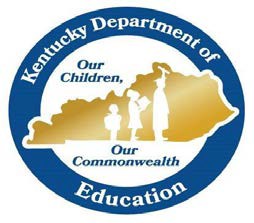 Cycle 18 Request for Application21st Century Community Learning CentersEvery Student Succeeds Act (ESSA)Title IV, Part BSpecial Instructions:Plagiarism is strictly prohibited and will result in disqualification of the application  Applications must be developed to meet the unique needs of the applying school and districtCurrent grantees in non-compliance, or whose grant has been terminated, are ineligible to apply for Continuation or Expansion Grants  Support letters will not be accepted Free/Reduced lunch information can be pulled from the following link: 19-20 Qualifying DataA Co-applicant must be identified on the Application Cover Page or points will be deducted.A Co-applicant Agreement must be attached to the proposal or points will be deducted.Must meet the Absolute Priority – If the application does not meet the absolute priority, the application will be scored, but not awarded.  The KDE will check to see if applicants meet the Absolute Priority based on current KDE qualifying data. Must provide evidence that the community was notified of intent to apply and that the public will be allowed to have input after the application is submitted. Must meet the submission deadlineMust submit the correct application/copies Must use the correct Application Cover Page for the Cycle 18 RFA.Must follow formatting requirements and include all required and applicable attachmentsMust check the appropriate Application Type on the Application Cover PageMust include required Community Partner Agreements or points will be deducted.Must have a Data Universal Numbering System (DUNS) numberMust be registered in the System for Awards Management and have a Cage Code number501(c)(3) non-profits must be registered with the Kentucky Secretary of State and in good standing The Kentucky Department of Education (KDE) reserves the right to waive minor technical issues.The Kentucky Department of Education (KDE) reserves the right to eliminate any proposal that the department deems abuses formatting and spacing provisions, to significantly increase the amount of information presented (e.g., bulleting or tabling nearly every page of the proposal).  Effective 10/01/2020, failure to completely and fully blind copies electronically,  WILL deem the application non-responsive.  Application Timeline21st Century Community Learning CentersDeadline to Submit the FY21 Cycle 18 Application: 4:00 PM (ET) December 10, 2020 IntroductionAs Authorized under the Every Student Succeeds Act, Title IV, Part B, 21st Century Community Learning Centers (CCLC) (ESSA S. 117-182), the Office of Continuous Improvement and Support is issuing a Request for Application (RFA) for local school districts, community and faith based organizations, as well as, other qualifying private and governmental agencies, to design and implement effective out-of-school programs that improve student achievement and social development.  The Cycle 18 RFA guidance must be read in conjunction with the United States Department of Education (USDOE) Non-Regulatory Guidance for Title IV, Part B, the Education General Administrative Regulations (EDGAR), and the Uniform Grants Guidance (2 C.F.R.200).PurposeThe 21st Century Community Learning Centers (21st CCLC) program provides academic, artistic, and cultural enrichment opportunities for students who attend high poverty and low-performing schools, to meet the challenging state academic standards.  The Kentucky Department of Education’s mission is to partner with districts, schools, families, students, business and industry, and communities to provide leadership and support to ensure success for each and every student.  Programs must provide a balance of enrichment opportunities that include active, hands-on engagement, with activities that address the needs of the whole child, and to help meet local and state academic standards.  The program must provide students and families with the following:Homework assistance must be offered each day the program is open during the academic school year.  If  homework assistance is offered in a morning session, the program must also offer homework assistance during afterschool program hours.Evidence-based activities that offer students a broad array of additional services, programs, and activities, such as youth development activities, service learning, nutrition and health education, drug and violence prevention programs, counseling programs, arts, music, fitness and wellness programs, technology education programs, financial literacy programs, environmental literacy programs, STEM, career and technical programs, internship or apprenticeship programs, and other ties to an in-demand industry sector or occupation for high school students that are designed to reinforce and complement the regular academic program of participating students; and,Offer families of students served by the community learning center, opportunities for active and meaningful engagement in their children’s education, including a focus on the identified needs of parents and working families, through adult skill-building and family engagement.The 21st Century Community Learning Centers must support and reinforce what is happening during the school day and work collaboratively with school staff in an effort to better support youth and achieve student outcomes.  By bringing together community organizations with public and private schools, youth and families can take advantage of multiple resources in the community.  Community Learning Centers can offer residents an opportunity to volunteer their time and their expertise to help youth achieve academic standards and afterschool standards to master new skills.  Collaboration can also ensure that the youth attending a site benefit from the collective resources throughout the community.  Eligible EntitiesLocal Educational Agencies (LEA) - For local education agencies, the school district must be the Fiscal Agent; an individual school may not serve as the applicant.Community-Based Organizations (CBO)Faith-Based Organizations (FBO)Institutions of Higher EducationCity or County Governmental AgenciesFor-Profit Corporations, and other public or private entitiesA Community-Based Organization is defined as a public or private for-profit or non-profit organization 501(c)(3) that is representative of the community and has demonstrated the capacity to provide educational and related activities.  Activities must complement and enhance the academic performance and positive youth development of students served.  Community and Faith Based organizations must meet all statutory and regulatory requirements of the program and are required to partner with the district of the school to be served.  This includes data collection requirements – specifically serving the number of identified regular attendees, thirty days or more during the academic school year.  All targeted schools served by grants must be eligible for 2019-2020 Title I school wide programs or have at least 40% free and/or reduced lunch for the December 1, 2019 count.  The deadline submission for the Cycle 18 RFA is due before the 2020 free and reduced counts will be available.  Applicants must use the 19-20 count.  Data may be found here: 19-20 Qualifying Data.Private/Home school students are eligible to participate in 21st CCLC activities carried out in public schools.  A 21st CCLC grantee – whether a public school or other public or private organization must provide equitable services to private/home school students and their families.  Applicants must consult with private/home school officials for entities located within the geographic attendance area of the targeted school(s) listed on the cover page of this application, during the design and development of the 21st CCLC program.  Proof of this consultation must be described in the application under the needs assessment portion of the narrative.No prior afterschool experienceAn Organizational Capacity form provided in the RFA must be completed by all non-governmental agencies.  Organizations do not have to demonstrate prior experience in providing afterschool programs to be eligible to apply for an award. However, an organization that does not have such experience must demonstrate promise of success in providing educational and related activities that will complement and enhance the academic performance, achievement, and positive youth development of students.School currently has an afterschool program21st CCLC funds may be used to expand and/or enhance current activities in the before and/or afterschool programs, whether supported by public or private funds. The applicant must demonstrate both the addition of enhanced services and how the applicant will increase the number of students to be served.  Only increasing the number of students to be served does not fulfill this requirement.  For example, a grantee may use funds to align activities to help students meet local and state academic standards, if those services are not part of the current afterschool program. Awardees must bear in mind that 21st CCLC funds can be used only to supplement and not supplant any federal or non-federal funds used to support a current program.Types of ApplicationsNew ApplicantA new applicant is defined as a school that has never had a 21st CCLC state grant.  If a school has previously been served by a state 21st CCLC grant, it is not eligible to be served under a new application.  If a school had a federal 21st CCLC grant in the past, they are eligible to apply as a new applicant for a state grant.   Continuation ApplicantOnly current grantees that are functioning in the fifth year of funding, or past grantees that are not currently operating with continuation funds, are eligible to apply, if all eligibility criteria is met.  A continuation applicant must use the same co-applicant as identified in the original grant application for the proposal.  However, specific criteria may warrant a co-applicant change request.  The applicant must make this request prior to submitting a grant application.  Please contact the KDE for guidance and the change request form.  The request must be reviewed and approved by the KDE.  Expansion Applicants Grantees are not eligible to apply for an expansion grant prior to the third year of programming.In order to apply for an expansion grant, the applicant must demonstrate that the current program has met and/or exceeded the number of regular attendees identified in the original grant application, as demonstrated by the center’s most recent APR data/Center Profile.  In addition to meeting and/or exceeding the number of regular attendees with the current grant, to apply, the applicant must serve an additional fifty students on a regular basis with the five-year expansion grant.  The application must clearly state how expansion funds will be used to serve more students and will not displace the school’s current 21st CCLC funding. A list of schools currently receiving services or that have previously been served by a grant is posted on the KDE website with the Cycle 18 RFA under Competitive Grants at https://education.ky.gov/.  No single school can be served by more than two 21st CCLC grants of any type (New, Continuation, or Expansion) at the same time. A5 SchoolsStudents in an A5 school may be served with students from the main school with which the A5 School is associated. An A5 school may not apply for a new grant.  The A5 School may apply as an expansion applicant provided that it meets all state and federal requirements outlined in the FY21 Cycle 18 RFA, and has a school report card.  Note that this includes increasing the number of regular attendees from the main school’s original application by 50% and meeting the minimum of serving 50 students or 25% of the main school’s population on a regular basis (30 or more days during the school year), in the A5 school. In order to do this, the A5 School must have a sufficient number of same students enrolled on an extended basis who can attend the program for 30 days or more during the academic school year.  If the main school does not have a 21st CCLC program in place, the A5 school is not eligible to apply.  KDE Renewability PolicyDue to the historically large volume of applications received each year, and in an effort to ensure geographic distribution of funds, Kentucky will not authorize a non-competitive renewal upon completion of the five-year grant cycle.  Any grantee wishing to access funding beyond the five-year award must reapply through the competitive process.  Previously funded grantees will be required to show evidence of success, including having met performance measures during the previous grant cycle.  Additionally, grantees failing to resolve monitoring compliance issues with state and/or federal policies or laws before the end of the previous grant cycle will not be considered for continuation and/or expansion.Funding AllocationsThe KDE anticipates new grantee awards ranging from $150,000 - $100,000 per year for three years, with eligibility for an additional fourth and fifth year of funding based on program performance. The number of awards and the award size will depend on the type of applications selected. Continuation funding beyond the first year is contingent on the availability of funds and successful implementation of the program.  Funding is provided on a quarterly reimbursement basis only.  The grantee must possess sufficient fiscal resources to provide start-up funding for program implementation. No funds may be expended prior to the KDE receiving a signed contract from the district and KDE executing that contract. 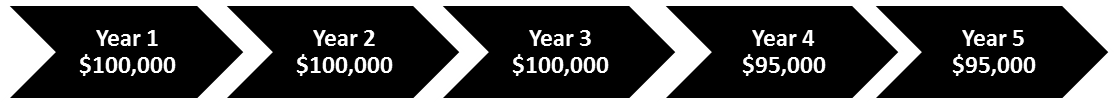 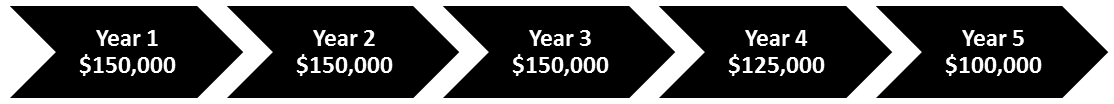 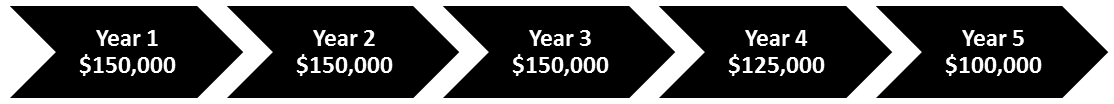 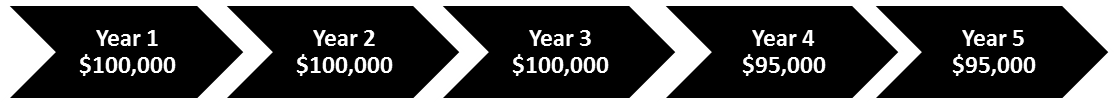 New Applicant FundingThe maximum grant amount will be $150,000 per year for the first three years with funding reductions in years four and five. Year four will reduce to $125,000 while year five will reduce to $100,000. Continuation/Expansion Applicant FundingThe KDE will allow 21st CCLC grantees that are in the fifth year, or have completed the fifth year of funding, to apply for Continuation funding. The maximum grant amount will be $100,000 per year for the first three years with a 5% reduction in years four and five to $95,000 per year.   Continuation applicants must demonstrate baseline data and percent of growth in academic achievement.  The applicant must also provide successes and lessons learned.KDE Program Fee PolicyApplicants may not charge any type of fee.  This includes, but is not limited to, parent fees, registration fees, summer fees, field trip fees, semester fees, late pick-up fees, etc.  The priority of the program, to serve students and families from low-income homes, could be compromised through program fees.    Indirect CostsAwards are subject to the non-supplanting and restricted rate requirements of EDGAR at (34 CFR 76.563). Indirect costs are allowed, but may not exceed eight percent of the award for CBO’s and FBO’s.  If local education agencies are the Fiscal Agent, the LEA is subject to the district’s restricted indirect cost rate. The LEA's restricted indirect cost rate is available at Indirect Costs 2020-2021.  Indirect costs are costs that have been incurred for common joint purposes and not direct grant costs.  The fiscal agent provides many indirect costs as in-kind.  This is determined by the fiscal agent.   Timeline for OperationProvided that a signed contract between the district and the KDE is in place, Cycle 18 grantees may access awarded funds July 1, 2021.Cycle 18 New, Continuation or Expansion applicants may not access Year 2 funds prior to July 1, 2022.  All subsequent years of funding (Years 3-5) may not be accessed prior to July 1 of the following year.New grants and continuation grants (that have not had programming for a period of six months or longer) will begin program implementation at the beginning of the 2021-2022 school year and summer programming requirements will begin in 2022.While funds may be used to hire staff, nothing may be charged to the grant award until after the July 1, 2021 start date. Grant positions may be posted up to 60 days for an anticipated position by the fiscal agent, prior to the July 1 start date.  However, nothing can be charged to the grant until the contract process is approved by the state Finance Cabinet Office of Procurement and signed by all parties.The site coordinator must be in place by July 16, 2021, in order to attend required trainings and meet with the co-applicant and partners to discuss implementation prior to the program beginning. All grantees must provide services for five academic school years if federal funding is available.Federal Funding Accountability and Transparency Act (FFATA) (see assurances)The Federal Funding Accountability and Transparency Act of 2006 is designed to increase transparency and improve the public’s access to federal government information.  FFATA requires that sub-award data is reported for all federal grants funded at $25,000 or more. In order to comply with FFATA, any entity receiving federal funds MUST have Data Universal Numbering System (DUNS) number. A DUNS number is a nine-digit number established and assigned by Dun and Bradstreet, Inc. (D&B) to uniquely identify business entities. The DUNS number must be registered in the System for Award Management at Systems for Awards Management. The process for receiving a DUNS number and SAM registration may take up to 30 days.  Applicants must plan accordingly.  NOTE:  For LEAs, the LEA, not the individual school, must be registered with SAM.gov .  The school needs to contact the district finance officer to request the registration with SAM.gov.Fidelity to Grant Application: Grant Application Components The grant application is your guide or roadmap for programming and operation.  Keep it on hand, and be familiar with it. Share the grant with relevant staff, such as site coordinators, teachers, and school administrators. The goals, objectives, and activities should be understood by everyone involved in the program. Actual activities and programs must align with the proposal's objectives and description.  Programs must operate for the total number of hours and days as described in the approved grant application as well as serve the targeted students and number of students identified, on a daily basis to ensure fidelity to the approved grant application. Failure to operate the 21st CCLC program as described in the approved grant application may result in high-risk designation, funds being withheld, reduction of funds, and termination of grant award or other sanctions.Reference Page - APA FormatCite sources of data in APA format and compare to local community, county and/or state figures when available.  References should be listed on a separate page at the end of the proposal narrative, not to exceed one page.  The reference page will not count against the 30 page limit for the proposal narrative.  The reference page is included in the scoring criteria.  Absolute PriorityAbsolute Priority is given to proposals targeting schools that are eligible for Title I school-wide programs or that serve a high percentage (at least 40%) of students from low-income families.  Low-income is defined as those who receive free or reduced-cost meals based upon the most recently available December 1 counts. The deadline submission for the Cycle 18 RFA is due before the 2020 free and reduced counts will be available.  Applicants must use the 2019 count.  Data may be found here: 19-20 Qualifying Data.  For proposals targeting two schools, at least one of the schools must meet the criteria above.  If an applicant does not meet the absolute priority, the application will be reviewed and a score assigned, but funding will not be awarded.Continuation Grants – Competitive Priority (10 Points)Competitive priority is defined as additional points earned for items not explicitly required. The KDE will give priority to 21st CCLC continuation applicants who have shown significant improvement in student achievement. Continuation applicants are grantees functioning in, or who have closed out their fifth and final year of 21st CCLC funds.  To receive 10 additional points, continuation applicants must show fifty-percent improvement in both math and reading scores.  Continuation applicants must use the 18-19 Center Profile data, indicating that 50% or more of regular participants improved and/or earned the highest grade possible in reading combined, and 50% or more of regular participants improved or earned the highest grade possible in mathematics combined.  The KDE will use the center profile maintained by the external evaluator to award these points. Continuation competitive priority points will not be awarded if the most recent center profile is not attached to the application and the criteria above is not met. Additional Targeted Support and Improvement Schools – Competitive Priority (5 Points)Current ATSI schools were identified in 2018-19 and did not meet exit criteria in 2019-20. These schools have one or more subgroups performing at or below the bottom 5% of all schools.  For the purpose of the FY21 21st CCLC RFA – points will be awarded based on the 19-20 list identified by the KDE. Comprehensive Support and Improvement Schools – Competitive Priority (10 Points)Must be identified by the KDE.  A school will be identified annually for Comprehensive Support (CSI) if it meets any one of the following categories:CSI I: Bottom 5% of Title I or non-Title I schools (by level – elementary, middle or high school, beginning 2019-20); ORCSI II: Less than 80% graduation rate for Title I or non-Title I high schools (beginning 2019-2020); ORCSI III: Title I or non-Title I schools previously identified for Additional Targeted Support and Improvement for at least 3 years and have not exited (beginning 2021-2022).Schools Never Served by a 21st CCLC State Grant – Competitive Priority (10 Points)A school that has never been served by a 21st CCLC state grant and meets all requirements in the Cycle 18 RFA, based on state and federal guidance, is eligible to apply.Geographic DiversityIn addition to the absolute priority and the competitive funding priorities noted above, the KDE Grants Management Branch has the right to consider geographic and programmatic diversity as factors in the selection of funded applications to the extent practicable.  Regardless of geographic area, all applications must meet minimum score requirements in order to be funded.  No score less than 220 points will be considered in making this determination.Part I: Needs AssessmentTo best serve the needs of students, families, and communities, applicants must conduct a comprehensive local needs and resources assessment, prior to submitting the application.  In addition to needs associated with identified risk factors, children and youth also have needs related to social-emotional, physical and non-cognitive domains.  For this reason, program offerings may not consist of only homework help, nor of only enrichment. The applicant must describe the comprehensive needs assessment process used to develop the proposal.  The process must address the following: How the community was notified of an intent to apply and how the application will be available for public input.How all stakeholders were included in the planning and development of the proposal.The target population to be served by the program.    At a minimum, the applicant must address five of the risk factors identified below for the district or county:PovertyPercentage of growth of English learnersNeeds of working familiesLiteracy ratesJuvenile crime ratesEducation attainment in the communityFood insecurityMedian Household Income  At a minimum, the applicant must address five of the risk factors identified below for the school(s) to be served: Sub-populations/groupsBehavior/Discipline dataHomelessnessDrop-out ratesFree and Reduced Lunch ratesChronic AbsenteeismSocial EmotionalMethods and/or instruments that were used to collect feedback from teachers, students, parents and the community.  Availability, or lack of, resources at the school to be served, and in the community.Private/Home School ConsultationStudents enrolled in private/home schools, located in the geographic area served by the school, are eligible to participate.  Applicants are required to consult with private/home school officials regarding the provision of equitable services, during the annual private school equitable services consultation process as defined by the KDE.  Consultation must occur during the design and development of the grant application.  Consultation must occur before the fiscal agent makes any decision that affects the opportunity of eligible private school students and teachers to participate.  Additional information and access to required forms may be obtained by contacting the KDE Private School Ombudsman.  Timely and Meaningful ConsultationMeaningful consultation provides a genuine opportunity for all parties to express their views, and to have their views seriously considered.Timely consultation provides adequate notice to private school officials.Successful consultation establishes positive, and productive working relationships.An offer of services by the Fiscal Agent, without an opportunity for timely and meaningful consultation with private/home school officials, does not meet the requirement.  Each applicant must complete the Private/Home School Consultation form with required signatures, and include as an attachment in the proposal.  The applicant must address the following:  Describe the consultation process with private/home school officials.Private/Home School Consultation form is signed as required and attached with the proposal. Students with Special Needs21st CCLC programs must be accessible to individuals with special needs regardless of disability. 21st CCLC programs are required to provide participants modifications that reflect the Individualized Education Plan (IEP) or Section 504 Plans for the regular school day. Districts are encouraged to rely on a variety of funding sources to ensure that individuals with special needs participate fully in the 21st CCLC programs. Applicants are reminded of their obligation under section 504 of the Rehabilitation Act to ensure that their proposed community learning center program is accessible to students/families with disabilities.  Applicants must describe how they will provide equitable access to and participation in this program for students, teachers and other program beneficiaries with special needs (General Education Provisions Act ww.ed.gov/policy/elsec/leg/esea02/index.html).Students with special needs include those who may be formally identified or informally known as Limited English Proficient (LEP), homeless, migrant, or with a physical, developmental, psychological and sensory or learning disabilities, that results in significant difficulties in areas such as communication, self-care, attention or behavior, and are in need of more structured, intense supervision. Students with special needs shall not be excluded from the 21st CCLC program, regardless of the level or severity of need, provided that they can safely participate within the scope of program activities with reasonable accommodations.  The applicant must address the following:Describe how students with special needs will have access and be served in the program.  Part II: Project DesignKentucky’s 21st CCLC Performance GoalsSix state-wide performance goals have been developed for Kentucky’s 21st CCLC programs that focus on academic achievement, non-cognitive domains, high-quality programming, and the needs of working families.  Performance goals support the Revised Consolidated State Plan under the Every Student Succeeds Act (ESSA) and the associated Government Performance Results Act (GPRA) measures. Applicants must address the following six performance goals, as written, in the Logic Model attachment and in the program narrative.  In addition, applicants must develop SMART performance indicators (objectives) and performance measures (outcomes) for each goal that will address local needs.   Increase academic achievement of participating students in math, reading, and science.Improve non-cognitive indicators of success in participating students.Meet or increase the proposed number of students who will attend the program 30 days or more during the academic year.Increase access to high-quality programming.Increase access to Transition Readiness activities for middle/high students and/or K-3 literacy activities for elementary students.Increase literacy and other educational opportunities, that are meaningful and intentional, to support parents and working families. SMART Performance Indicators (Objectives)The Logic Model must also include clearly developed and measurable performance indicators to address each of the required performance goals.  A minimum of three performance indicators per goal, should be written in SMART format, addressed in the Logic Model attachment, and addressed in the program narrative:S – Specific OutcomesM – MeasurableA – AchievableR – RealisticT – TimeframeA description of program activities to address each performance indicator must be included in this section. Activities must be developed that directly connect to the goals and identified needs. Activities must be hands-on, engaging and support student retention.Reading Intervention for K-3 (Early Learning)Elementary and primary 21st CCLC sites will, in addition to, meeting all other grant directives, partner with schools to provide reading intervention targeting K-3 students performing significantly below grade level, if served by the grant. The 21st CCLC program staff will consult with the school’s reading interventionist or instructional lead to identify students and determine strategies to address proficiency during out-of-school time programming (before school, after school, summer). Grant funds may not be used to cover the training cost or a portion of the training cost for a reading interventionist or reading teacher. Grant funds may be used to pay a trained reading interventionist or reading teacher to work in the afterschool program with students.“Reading intervention program” means short-term intensive instruction in the essential skills necessary to read proficiently that is provided to a student by a highly trained instructor. This instruction may be conducted one-on-one or in small groups; must be research-based, reliable, and replicable; and must be based on the school’s ongoing assessment of individual student needs. Grants serving K-3 must provide reading intervention daily to targeted students (not all students). The applicant must describe how the program will address reading interventions for K-3 under academic requirements.Transition ReadinessTransition Readiness demonstrates that the student has attained the necessary knowledge, skills and dispositions to successfully transition to the next level of his or her education career.  Activities to develop transition readiness should be included in the plan and should address: 1) college and career readiness, and 2) next grade level readiness.  Activities should be age-appropriate for the learner.  Effective programs include intentional strategies to build transition readiness and are connected to the needs of the learner.  Grantees should include transition readiness activities that address a variety of the options below.Strategies for Middle/High School:Activities to support achieving established benchmarks for college and career readinessLeveraging community partnerships to increase access to college and career opportunitiesWorkplace readiness trainingDevelopment of a post-secondary educational planActivities to identify student skills, needs, strengths, and experienceExperience with workplace skills and attitudesSupporting transitions to high school or post-secondary opportunitiesActivities to support achieving academic benchmarks for each grade level.Career awareness and explorationCollege and post-secondary education awareness and explorationBuilding self-advocacy skillsIncreasing computer and internet skillsTeaching habits of wellnessReinforcing skills for interacting with othersSupporting transitions to high schoolAddressing soft-skills necessary for future successRequired Evidence-Based ActivitiesApplicants must identify research and/or evidence-based activities, strategies, and interventions that will be used in the program.  These should be included on the reference page.  Guidance is designed to help State Education Agencies (SEA), and Local Education Agencies (LEA), schools, educators, partner organizations, and other stakeholders successfully choose and implement interventions that improve outcomes for students.  Information regarding the use of evidence-based strategies, including the ESSA Evidence Levels can be found at the KDE Evidence-based Practices page at https://education.ky.gov/school/evidence/Pages/default.aspx. The USDOE has issued non-regulatory guidance on Using Evidence to Strengthen Education Investments to provide State Educational Agencies (SEAs), local educational agencies (LEAs), schools, educators, and partner organizations with information to assist them in selecting and using “evidence-based” activities, strategies, and interventions, as defined in Title VIII of the Elementary and Secondary Education Act of 1965 (ESEA), as amended by the Every Student Succeeds Act of 2015 (ESSA).  Using, generating, and sharing evidence about effective strategies to support students gives stakeholders an important tool to accelerate student learning.  ESSA emphasizes the use of evidence-based activities, strategies, and interventions (collectively referred to as “interventions”).  Applicants must use this guidance to assist them in selecting proper program curricula and strategies to build, implement, evaluate, and improve their 21st CCLC applications and programs.  Academic RequirementsRequirements encompass statewide performance goals and how the program will be embedded in the school’s improvement plan.  The applicant must address the following:Describe how participants will meet challenging State academic standards and local standards.In addition to homework help, 50% of the program must be dedicated toward providing academic remediation or acceleration and 50% must be dedicated toward providing enrichment.Describe how activities are evidence and/or research-based.Describe how students will have opportunities to engage, explore, and experience Science, Technology, Engineering and Mathematics (STEM) activities and enrichment during the program.Address how the program will be or is embedded in the school’s Comprehensive Improvement Plan.Provides a detailed program schedule reflecting days of week, hours per day, sample of activities, and snack/meal time).Student AttendanceThe KDE closely monitors the average daily attendance (ADA), and number of regular attendees, for all 21st Century Community Learning Center programs during the regular school year and summer.  The KDE monitors data review reports, findings from site visits, Center Profiles, as well as, regular checks through Cayen Afterschool 21.  Attendance is a strong indicator of student interest in programs and activities.Under new Government Performance Results Act (GPRA) measures for the 2021-2022 school year, all programs (Cycles 14-18) will be required to track student participation and APR data on every student that attends the program, not just regular attendees.  Best practice is to record attendance on a weekly basis through the CAYEN APLUS Data Management System. Training will be provided to all grantees to ensure appropriate use of the system.  Refresher courses will also be provided.  Programs are required to serve a minimum of 25% of the school’s total enrollment or 50 or more students (whichever number is less) on a regular basis.  Students are considered to be regular attendees if they attend 30 days or more during the school year program.   Only students directly participating in 21st CCLC funded activities may be counted as in attendance each day; and, a student must also attend a 21st CCLC activity beyond snack in order to be counted present.  Presence in the facility or engagement in other school activities during program hours does not constitute participation and cannot be recorded.21st CCLC programs cannot build skills, behaviors, and habits to help students be successful if students do not attend on a regular basis. Research finds that more days and years of active participation in after-school programming leads to better student outcomes.  Federal guidelines measure the effectiveness of the grant program, based upon the number and academic performance of regular attendees.  It is vital that grantees seek to promote regular student participation.Failure to serve the number of regular attendees stated in the grant application may result in the following:The grantee may be identified as a “High-Risk” Grantee purchase requests may be deniedThe grantee may receive additional on-site monitoring (announced or unannounced)The grantee may not be funded in years four or fiveThe grantee will not be eligible for any supplemental funds (e.g., summer programming)The grantee will be ineligibility to re-apply for continuation or expansion fundingStudent Recruitment and RetentionWhile the program must be available to all students, criteria to identify the target population, to be served on a regular basis, must be developed. Students should be recruited and provided continuous services designed to encourage full participation in all activities and long-term engagement.  The applicant must address the following: Applicant must provide a minimum of three recruitment strategies.Applicant must provide a minimum of three retention strategies. Examples of Recruitment and Retention StrategiesSuccessful 21st CCLC programs often work with the Site-Based Decision Making (SBDM) Council to implement policies that facilitate student recruitment and retention.  Examples of such policies may include:Requiring students to make-up missed exams during the 21st Century program time.Referral of students to attend the 21st Century program when course averages fall below an acceptable level.Designating a specific area of the school solely for use of the 21st Century program during hours of operation.Providing homework help to sports teams prior to practice  after-school.Contacting parents to provide program information and how services and activities can support their child’s academic achievement. Recruiting students for an academic program involves providing activities that are of interest to students, educating parents and students on program offerings, and removing obstacles to program enrollment. Effective recruitment strategies include being visible to students and creating an environment that fosters dialogue and the exchange of information. Linking with the Regular School Day: Formal Communication ProcessApplications should include a formal process to communicate with the principal, teachers and school support staff on a regular basis. The process should address homework policies and practices, student referral process, and participation in teacher meetings and professional learning opportunities provided by the school.  Effective integration of the 21st CCLC program with the regular school day, requires that there be an intentional effort to communicate with school day staff.  Such efforts might include combining meetings or training opportunities, identifying preferred methods of communication (e.g., a note in the school mailbox, planning with teachers, face-to-face, e-mail, etc.), or case conferencing regarding individual students.  The purpose of these communications is to align program activities to the curriculum map of the school and to supplement content presented during the school day.  The applicant must address the following:The applicant must provide a communication plan that addresses how program staff and school day staff will communicate on a regular basis to discuss student progress (examples: assignments, grades, test scores, classroom participation, and homework completion).The plan should address the program referral process (will the program have its own referral form or use the school’s, who can make referrals, how will the referral process be communicated to teachers, parents, students and other stakeholders) and a system for prioritizing student enrollment.The plan should describe how key program personnel will participate in teacher meetings at the school. Adult Skill BuildingLiteracy and other educational opportunities should be provided to the parents and families of participating students. Services that are situational or non-recurring, such as family nights, open houses and special events, do not fulfill the mission of the program.  These events are not considered adult skill building and attendance may not be counted.  The applicant must provide the following:Applicant must include a minimum of one percent of grant funds, or demonstrate same amount as in-kind, per grant year, dedicated to providing adult skill-building activities for parents with children in the program.  Funds must be included in the Budget Summary, and Budget Narrative, for the first three years.   Applicant must provide, in the proposal, a minimum of six adult skill-building activities for parents during the first year of the program.  Applicant must describe how parent needs will be determined the remaining years.  Activities must connect to identified needs.  Six adult skill-building activities are required each year of the grant.        Examples of Adult Skill Building Activities for Parents:Classes that support and strengthen reading and writing skills of parentsUse of technologyEnglish language literacy classes for parentsAdult Ed/GEDFinancial planningActivities parents can use to assist students with their homework; and,How to communicate w/teachers21st CCLC program staff should be present during school-wide events, open houses and parent-teacher conference nights in order to share information about services and activities, identify parent needs and to recruit students.  However, these events are not considered adult skill-building and attendance may not be counted as such.If the 21st CCLC program collaborates with other programs such as Community Education, Family Resource Youth Services Centers (FRYSC), Extended Learning Services (ELS), Migrant, Title I, etc. to host parent workshops/event nights – only the adults of students served in the 21st CCLC program may be counted in attendance.  This includes adult skill-building and family engagement.Summer ProgrammingThe KDE requires that all Cycle 18 21st CCLC programs provide summer programming.  Continuation grants without a gap in service must continue to provide summer programming in 2021.  However, New Cycle 18 Grants and Continuation Grants that have not had a program for six months or longer, will begin summer programming in 2022.  Grant funds may not be used for the sole purpose to fund only summer school programs.  Summer programs are expected to have consistency in attendance, just as they would during the school year.  Applicant must address the minimum summer programming requirements in the narrative and budget, based on grade levels being served, for a maximum total of ten points.  ELEMENTARY Required Summer Programming Guidelines (minimum 60 hours)Elementary applications must include summer learning programs for the target population in conjunction with other allowable activities. In order to achieve the greatest impact for elementary students, the KDE requires that no less than three consecutive weeks of summer programming be provided for all students served by the grant. NEW - Minimum Summer Programming Requirements for Elementary Programs Only:Describe activities and services that will be provided, including the means to extend or enhance school learning.Provides a detailed schedule for summer programming and a summer timeline thatdemonstrates operation requirements will be met.3 consecutive weeks5 hours per day4 days per week1 hour and 15 minutes of remediation or acceleration in reading, and, (only for elementary programs)1 hour and 15 minutes of remediation or acceleration in mathematics (only for elementary programs)Open to all grade levels served by the grant and age-appropriate activities will be provided.MIDDLE/HIGHRequired Summer Programming Guidelines (minimum 32 hours)Weeks should be centered around a common purpose with emphasis on transition readiness (e.g., youth development, service learning, credit recovery/remediation, ACT/SAT prep, career readiness, STEM, life skills, etc.). The KDE requires a total of two weeks of summer for Middle/High programs.  Middle/High summer programming weeks are not required to run consecutively.  Thirty-two hours would equal two weeks, four hours per day, and four days per week. These are minimum requirements for summer programming at the middle/high level.Minimum Summer Programming Requirements for Middle/High Programs Only:Describe activities and services that will be provided, including the means to extend or enhance school learningProvides a detailed schedule for summer programming and a summer timeline thatdemonstrates operation requirements will be met.2 weeks (do not have to run consecutively but can)Provide a timeline for the program4 hours per day4 days per weekOpen to all grade levels served by the grant and age-appropriate activities will be provided.Field TripsField trips must demonstrate an intentional connection to grant goals and objectives.  Programs are encouraged to expose students to learning outside of the local community.  The KDE will review all field trip requests.   If the primary purpose of the destination is entertainment, it is not allowable.  All field trips require prior approval from the KDE.Part III.  Program OperationMinimum OperationsThe KDE requires 21st CCLC programs to offer services a minimum of 12 hours per week on weekdays, that includes a minimum of four days per week, and three hours per day when school is in session.  The 21st CCLC program is not a drop-in, childcare, or a babysitting program.  These types of programs are not permissible with 21st CCLC grant funds.  Rather, 21st CCLC programming may include the following: May be offered only after school (with services on at least four days for a total of 12 hours per week during the school week, Monday-Thursday, beginning when school dismisses);Must begin no later than three weeks after the start of the school year and must conclude no sooner than two weeks prior to the last day of the school year.Minimum hours of operation must exclude time for transportation and time during regular school hours.May be offered on weekends, school breaks, holidays, etc., in addition to the 12 hours required during weekdays (minimum of four hours). Must ensure students will be dismissed at designated pick-up times to avoid constant disruptions during programming.  No more than two designated pick-up times can be included in the program schedule. May include morning activities:Morning Program Option I:  Programs may provide 30 minutes of morning activities.  Each activity must maintain a daily average attendance of 10 participants.  Morning Program Option II: Programs may provide 60 minutes of morning activities.  Each activity must maintain a daily average attendance of 15 participants.   Applicant must address the following:Applicant must provide a timeline of minimum operations for the first year of programming.The timeline must run from July 1, 2021 – September 30, 2022. The 2021-2022 timeline must addresses: Program start/end timesSchool breaksSix adult skill-building activities Evaluation processFour advisory council meeting datesPractice dates of emergency drills Student recruitment; and, Summer program start/end times   If an applicant cannot meet participation requirements, the morning program must be eliminated and time added to the afterschool schedule.  All targeted participants and grade levels served by the grant must have full access to services for the minimum number of days and hours per week the program is open (e.g., a program cannot serve boys on Monday and girls on Tuesday or 3rd grade on Monday and 4th grade on Tuesday).StaffingAll programs are required to meet state laws regarding screening of program staff and volunteers. Criminal background checks are required before staff can work in the program.  The applicant must address the following staffing requirements:Provide a minimum of two certified teachers to serve in the program a minimum of eight hours each per site served.  A combination of teachers may be used to meet the 16 certified hours each week.Include a staffing chart listing program positions, responsibilities, and qualifications.Programs are required to have a full-time Site Coordinator that must be employed a minimum of 220 days.   A minimum of two staff are required to be CPR and First Aid certified.  All program staff must be trained in school/district emergency policies, procedures and guidelines. At least one CPR and First Aid certified staff member must be present during programming at all times.  The applicant should describe how program staff and volunteers will be trained and vetted/background check to work in the program.Staffing of 21st CCLC programs can extend beyond the regular school day through certified and classified staff.  Site Coordinator job duties include, but are not limited to: data entry, required state and federal data reporting, submitting reimbursement requests, on-site daily to oversee program operations, work with families, ensure schedule is implemented, work with community partners, meet with teachers/school administrators, attend school meetings, and facilitate the Advisory Council.  For districts with multiple grants, a Program Director can oversee all programs while receiving a small percentage from each grant, in addition to regular job duties.  Time and effort should be maintained for all positions if applicable.   Program staff may not be paid with grant funds to complete work for the school.  However, program staff can work on 21st CCLC job duties during the day (meeting with teachers during planning times to discuss student grades, progress, homework assignments, homework completion, connecting with partners and other resources to support the program, entering data, completing 21st CCLC required reporting, etc.).Successful programs collaborate with youth development workers and community partner/organizations, who can assist in meeting the non-cognitive needs of participants and families. In addition, the use of classified personnel and volunteers, in conjunction with certified teachers, can conserve valuable grant dollars when funding moves to sustainability levels.  Examples of part-time staff who may work on a part-time paid or volunteer basis include:College studentsAmeriCorps VolunteersRetired teachers,Community/businesses Volunteers/mentorsAdult/Child RatioStaff/student ratio must not exceed 1:15 for K-12 at all times in the program.  Consideration must be given to the ages of the students being served. If students with disabilities are included in the program and require additional supervision or assistance, the center may need to reduce the staff/student ratio.  Any staff member working in a supervisory role AND those staff working with middle or high school students must be 21 years of age, hold a high school diploma, and meet minimum educational requirements established for instructional assistants in a public school district.  These staff may work at a ratio of 1:15.Staff between the ages of 18 - 20 who hold a high school diploma may work with elementary students at a ratio of 1:15. Staff between the ages of 18-20 who hold a high school diploma may work with may work in a group setting of middle or high school students as an assistant to a certified teacher.  In these instance, the ratio may not exceed 2:25.Students workers between the ages of 16-18, who have not completed a high school diploma, may only work in a group setting of elementary students as an assistant to a certified teacher.  In these instances, the ratio may not exceed 2:25.  Student workers may not work alone with students.All staff must meet federal and state requirements for background checks and physical examinations for individuals working in a public school.Required Professional DevelopmentTraining is an essential component for high quality after-school programs. The KDE works with multiple organizations to provide training and support.  Grantees should allocate funds to provide travel expenses for at least two staff to attend trainings listed below.  Travel expenses should include funds for lodging, meals, and registration fees.  Individuals who attend trainings must be directly responsible for implementing services to students.  In-state trainings are typically held in Louisville, Frankfort or Richmond.  All programs that are awarded grant funds will be required to attend the following trainings:Level I Part I Orientation (2 days) - JulyRequired Attendance - Site Coordinator, Program Director, and Co-ApplicantLevel I Part II  (2 days) - OctoberRequired Attendance - Site Coordinators and other key personnelAPLUS Data Training (1 day offered on three different dates) - AugustRequired Attendance - Two staff are required to attendMulti-State Conference annually (3 days) - OctoberRequired Attendance -Site Coordinators and Program Directors (Co-applicant, partners, and other district staff may attend)Regional Spring Training (1 day 4 locations) February/MarchAn applicant may spend no more than $2000 per grant year for professional development beyond required KDE trainings.  Professional development outside of KDE requirements, must receive prior approval, both in and out-of-state, prior to attending.   The applicant must address the following:The applicant provides a professional development chart that identifies which staff positions will attend required state-level trainings and how information will be shared with other program staff.The chart identifies and describes, a minimum of three additional professional development opportunities, that will be provided to support program staff based on identified needs.    Health and Safety PlanThe applicant should describe how students will be supervised in a safe, secure, and drug-free environment during programming.  The program must provide evidence of the health and safety requirements during any visits conducted by the KDE.  Programs must use the district/school policies and procedures during afterschool.  The health and safety plan should address the following guidance:Standard operating procedures based on district/school policies and procedures (emergency drills, field trips, discipline/behavior, sign-in/sign-out, administering medication, personnel policies, etc.).   Copies of meal and snack menus, which meet USDA guidelines, should be maintained by the program director or site coordinator.  Copies of emergency procedures, dates, and a log of when emergency drills take place should be maintained by the program director or site coordinator.  Emergency drills should occur after school on the same day as practiced during the school day. Evacuation routes should be posted throughout the program space (gym, media center, classrooms, playground, etc.).Copies of CPR and First Aid Training/Certification, for a minimum of two staff, must be maintained by the program site coordinator.  How parents and other stakeholders will be informed about emergency guidelines, sign-in/sign-out procedures, field trips, and behavioral policies. How children will be under supervision at all times. The program director and/or appropriate designee, must be immediately available at all times.TransportationProviding transportation for the program is a local decision; that is, transportation is not required.  However, all applicants should have a transportation plan ensuring that all students eligible or interested in the 21st CCLC program are able to attend and participate.  Transportation cannot be a barrier.  Transportation may not be counted in program hours.  The transportation plan should address the following:  The applicant must address how students will travel safely to and from the program.Describe how transportation and access to the site will not be a barrier for students to participate in the 21st CCLC program.   Applicants should address the safety/maintenance of all vehicles used for any type of transportation.   Snacks/MealsEligible centers are required to participate in the USDA National School Breakfast/Lunch Program.  The National School Breakfast/Lunch Program also provides snacks for eligible non-profit organizations (CBOs), including faith-based organizations (FBOs).Purchasing food for instructional purposes requires a purchase request be submitted to the KDE for prior approval.  The request must include an instructional lesson plan, assessment, and food items being purchased.  Unallowable food expenditures include pizza parties, celebrations, holidays, teacher meetings, advisory meetings, parent meetings, and open house events.  The applicant must address how a snack will be provided in the program. FacilityA 21st CCLC program must be located in the school(s) being served.  The applicant must describe how the program will address the following:The program must be available and accessible to all participants. The school must be ADA compliant.The program must have dedicated space at the school served for a Site Coordinator to use daily in the program (not in a hallway, basement, locker room, closet or on a stage).The program should have access to a variety of resources located in the school (media room, gymnasium, cafeteria, classrooms, technology, etc.).  Part IV.  Community Collaboration & PartnershipsThe 21st CCLC initiative stresses the importance of diverse groups and organizations working together to strengthen school and community networks, to help students and families succeed.  The purpose of having partnerships in a program, is to provide in-kind services, academic/enrichment activities, resources, volunteers, and other community resources, without being paid with grant funds.  Partners will help sustain the program as funds are reduced.  A high quality center should partner with districts, schools, families, students, business and industry, and communities, to provide leadership and support to ensure success for each student.  By bringing together community organizations with school districts, centers can take advantage of resources in the community.  Collaborative partnerships can also ensure that students attending a 21st CCLC program, benefit from the expertise throughout the community. Required Co-Applicant AgreementThe purpose of the co-applicant agreement is to provide support to enhance delivery of program services and activities, not to share jointly in grant funds.  A co-applicant is defined as the key partner or organization that receives (when the co-applicant is a district) or provides services/resources to the program (when the co-applicant is a CBO or FBO).  The co-applicant is the key partner for a program.Applicants not identifying a co-applicant on the cover page and attaching a signed co-applicant agreement, will receive a reduction of points under Collaboration and Partnership Scoring Criteria.  Also note, if a district is the applicant, a district administered program that receives financial or in-kind support (FRYSC, Community Education, Career/Tech Centers, Adult Ed., etc.) cannot be the Co-applicant.  The applicant must address: Proposal includes a Co-applicant Agreement that is signed and lists specific contributions/support that the co-applicant will provide to the program.The applicant must identify the Co-applicant on the Cover Page.   Required Community Partner AgreementsA minimum of five signed Community Partner Agreements, outlining support to enhance the delivery of services and activities for the program, must be attached. Only one letter from the district, should identify all school and district programs that will collaborate with the 21st CCLC program (FRYSC, ESS, Title I, Migrant, Food Services, Transportation, and ATCs).  Four additional Community Partner Agreements must be with community organizations (not vendors), outside of school/district programs.  Each partnership should bring something to the table that is intentional for addressing identified needs.  Applicants who do not submit a minimum of five signed Partner Agreements will receive a reduction of points under the Collaboration and Partnership Criteria.  A basic similarity may include creating program awareness.  Beyond awareness, other supports should be included in each letter.  If more than one partner will be providing adult skill-building, please be specific.  For example, the ABC Center for Families will provide 2 adult skill-building activities, one financial literacy, and another on couponing.  While the local library will provide 1 adult skill-building activity through a tour of the library and how to access local literacy events held at the library for both parents and children.  A proposal must have a minimum of five partner agreements, in addition to the Co-applicant agreement.  The applicant must address:  If the fiscal agent is an LEA - Proposal includes one district partner agreement, and four community partner agreements, that are signed and outline contributions/support that each agreement will provide.  If the fiscal agent is a CBO or FBO – Proposal includes five community partner agreements, that are signed and outline contributions/support that each agreement will provide.  Examples of potential partners may include:Arts and Science CommunityBanks and Financial InstitutionsBusinesses and CorporationsColleges and UniversitiesCommunity CentersCounty Extension OfficesFaith-Based OrganizationsHospitals/Health DepartmentHousing AuthoritiesLaw Enforcement LibrariesLocal Parks and RecreationMayors/Municipal DepartmentsAdvisory Council Kentucky 21st CCLC guidance requires an applicant to develop a program advisory council.  The role of the council is to review data, provide program feedback, develop the sustainability plan, and other items as determined by the applicant.  The council may work with other community members to provide volunteers, seek new partnerships, and contribute resources to support the program.  Council membership should include, but not be limited to parents, students (if middle/high), teachers, principal(s), co-applicant, and community partners.  The advisory council must meet a minimum of four times per year and maintain meeting minutes, agendas and attendance by signature.  The school’s SBDM or PTA/PTO council may not serve as the 21st CCLC Advisory Council.  The applicant must address the following:Applicant must describe the make-up of membership that will serve on the advisory council and the role of the council.  Applicant must describe how individuals who will serve on the advisory council were involved in the planning and development of the proposal.Examples of Agenda Topics for Advisory Council Meetings Results of the needs assessment Program goals and objectives, develop sustainability plan Formative and summative data evaluations Basic information about target population, (number of students, grade levels, activities, etc.) How the 21st CCLC program is different from the student’s regular school day How the 21st CCLC program supports student achievement and aligns with the regular school day Solicit input, perspectives, and questions from Advisory Council members Purpose of 21st CCLC and how funding is obtained Innovative practices and programs in other areas Have instructional staff share their learning from professional learning opportunities Invite students and parents to share their experiences and perspectives on the 21st CCLC program  Discuss community issues, goals, and initiatives Conduct a panel discussion with program leaders, school, LEA, state leaders regarding pertinent issues Program results and supporting data (not individual student data due to confidentiality issues) Part V: EvaluationProgram EvaluationPrograms are required to conduct local, on-going assessments of goals and objectives each grant year.  Applicants may use up to 1% per grant year to pay for a local evaluator. If grant funds are used for a local evaluation, the grantee must get prior approval from the KDE, and a copy of the evaluation must be sent to the KDE Consultant within 30 days of receiving the report locally.  Applicant must address the following:  Applicant must describe a comprehensive plan to evaluate the program on a continuous basis, using multiple sources of data (MAPS, grades, state assessments, attendance, discipline, Logic Model, surveys, etc.).  The plan must address what performance measures, in meeting the program’s stated goals and indicators, will be used to determine progress.   Applicant must describe how the 21st CCLC Advisory Council will be involved in the evaluation process.Includes a timeline for data collection. Describes how feedback will be collected from students, parents, teachers, and the community.Describe how results will be disseminated to all stakeholders (parents, Advisory Council, school administrators, and the community).The applicant must describe how data will be used to strengthen/revise the program. Part VI. BudgetFinancial Guidelines and Budget PreparationThe following information should be used for guidance in developing the budget section of the grant proposal. Receiving an award does not mean that the budget is approved as written. Guidelines are subject to change in response to state and federal requirements and a budget amendment may be necessary during the award site visit, if awarded. Budget amendments must be approved by the KDE.All expenditures, costs, and activities must be allowable, reasonable, allocable, and necessary. Grantees should be prudent in the use of funds.  The budget must address school year and summer programming. Sufficient funds to meet summer program requirements must be included. Year 2 funds may not be accessed prior to July 1, 2022. All subsequent years of funding (Years 3-5) may not be accessed prior to July 1 of the following year, regardless of the program cycle.When developing an initial budget, use the guidelines below for allowable use of funds:A minimum of two certified teachers must serve in the program a minimum of eight hours each per week – allocate funds accordingly (may use a combination of several teachers).LEA Applicants should prepare the budget in consultation with the school principal, academic leads of the school, and finance officer.Continuation and Expansion applicants should consult with the current Site Coordinator and school principal for feedback regarding the budget.  Both parties can provide insight into the needs and program design used to determine budget allocations.Non-governmental agencies must follow the same procedures for model procurement in purchasing and the award of contracts as those required by the KDE and federal regulations. This includes the provision of staff and related compensation, rates for travel reimbursement, and acquisition of goods and services.All contractual agreements over $500 must receive prior approval from the KDE Consultant.  This approval must be sought prior to the beginning of any services being provided. The issuance of sub-grants or the transfer of funds to another entity or organization is not permitted.Summer supplemental funds, which may be available to support additional activities each summer, are contingent upon availability each year and should not be included in the application budget.  21st CCLC funds may not be used to compensate staff at rates higher than the hourly rate paid by the LEA for similar job duties. Payment of overtime rates to utilize staff on a regular basis is not permitted. For clarification, this means school day staff (including custodians, bus drivers, aides, cafeteria staff, etc.) must not be used in the program on a regular basis if this results in payment of 1.5 times the hourly rate.Budget CriteriaThe applicant must address the following budget criteria based on financial guidelines and budget preparation:Demonstrates the administrative capacity to manage a grant program and lists fiscal resources the fiscal agent has to cover initial startup and operating costs.  Submit the Budget Summary Form with Years 1-3 addressed on the form.Complete the Budget Narrative for Year 1, Year 2, and, Year 3.Explains how grant funds will be used to supplement and not supplant.How finance will maintain a separate accounting of funds for 21st CCLC.Describes a plan for tracking staff time and effort.SupplantingFunds must be used to supplement not supplant.  Grantees must never use funds to pay for existing levels of service funded through any source (if something is currently funded from another source, you cannot “replace” that funding with 21st CCLC dollars). Funds cannot be used to pay for school related clubs or activities. These include:AthleticsLeague feesAssociated costs (salaries or district dues)Childcare or other existing after-school programs Yearbook/NewspaperSchool choir/bandStudent government/KYA/KUNANational Honor Society/BETA/Gifted and TalentedSTLP, FCA, FFAOther school clubs and/or activities traditionally offered as a school function are not allowable. Preliminary Sustainability PlanApplicants must develop a preliminary plan describing how the program will be sustained beyond the award period.  The development of the plan must involve all stakeholders.  It is required that grantees sustain the same level, frequency and duration of services (including hours and transportation) as during the initial three years of the grant.  It is not adequate to say, “Our sustainability plan is to look for more funds.”  While seeking other funding sources can be a part of the plan, additional sustainability strategies should be included.  Beginning with the 2021-2022 school year, all grants will be required to submit a long-term sustainability plan at the end of the second year of programming on or before September 30.  Programs will be provided training on developing a sustainability plan, in the fall, at the beginning of the second year.  The proposal must include a preliminary sustainability plan that addresses the following:     The plan should address maintaining critical components of the program (such as transportation, staffing, volunteers, resources), seeking additional funding, and, in-kind.The plan should address how collaboration and leveraging funds with other local, state, and federal programs will occur.  The applicant is not allowed to create any type of fee structure for sustainability. The plan should address how the 21st CCLC Advisory Council, school leadership, teachers and other stakeholders, such as the co-applicant and grant partners will be included in the development of the planContractual AgreementsVendors identified in the budget must sign a contractual agreement with the fiscal agent prior to offering any services.  The following steps must be completed no later than July 15 each year:Contracts require prior approval by the KDE before any services occur.  It is recommended that the fiscal agent work with the KDE to ensure all required and pertinent information is outlined in the agreement prior to getting signatures.  Once the contract has been approved, the fiscal agent will acquire signatures and send an electronic copy to the KDE.Contracts can only be written for one year at a time.  Each year, federal funding is pending until an award notice is provided to the KDE.  For this reason, contracts must only be written on an annual basis.  Contractual agreements must: identify vendor, vendor qualifications/experience, success working with afterschool programs, types of services to be provided, when and how often services will be provided, hourly rate, any materials/supplies that will be purchased with 21st CCLC funds by the vendor, and, begin date and end date of services.  If a vendor will need to purchase any materials, supplies, etc. with contract funds, the site coordinator must seek prior approval from the KDE.  The vendor would let the site coordinator know what needed to be purchased, the site coordinator would submit to the KDE on a Purchase Request form for review and approval.  All funds, in a contractual agreement, must meet 21st CCLC requirements and spending guidelines.Kentucky 21st CCLC Spending GuidanceAll purchases must be allowable, reasonable, allocable, and necessary.Grantees should be prudent in the use of funds.All purchases over $500 require prior authorization.Just because an item may not cost $500 does not mean it is allowable. Always seek prior approval if an item is not listed on spending guidelines.Grantees may NEVER use funds to pay for existing levels of service funded through any source (if something is currently funded from another source, you cannot “replace” that funding with 21st Century dollars).Allowable purchase amounts will be governed in proportion to the number of students served in the most recent APR year, regular attendees, average daily attendance, grant compliance, support of program goals and indicators, current inventory, and the identification of staff that will use the items purchased in the program.Funds cannot be used for fundraising or to plan the program.Funds cannot be used to support ANY school day activities.Funds cannot be used to pay for school related activities, athletics, organized sports, league fees, associated costs, athletic salaries or district/school competition dues. School-related and schoolwide clubs such as yearbook, newspaper, school choir, school band, student government, National Honor Society, STLP, FCA, Gifted and Talented, FFA and other traditional school clubs and/or activities are not allowable and therefore paying any portion of these costs would be supplanting.Allowable Use of 21st CCLC Funds(Always seek prior approval for items not listed)Core Education (i.e., reading, writing, mathematics, science, etc.)Academic Enrichment learning programs, including providing additional assistance to allow students to improve academic achievementRemedial Education Activities; Credit RecoverySTEM; or STEAMTutoring servicesArts and Music EducationGlobal LearningACT PrepEntrepreneurial Education ProgramsTelecommunications and Technology Education ProgramsPrograms that provide after-school activities for limited English proficient students that emphasize language skills and academic achievementMentoring ProgramsRecreational ActivitiesExpanded library service hoursPrograms that provide assistance to students who have been truant, suspended, or expelled, to improve their academic achievementDrug and Violence Prevention ProgramsCharacter Education ProgramsHealth and Nutritional ServicesPrograms that promote parental involvement and family literacyCCR programs to increase skills related to Transition ReadinessUnallowable Use of 21st CCLC Funds(Always seek prior approval for items not listed)Any item that is necessary for a regular school day function/class or activity.Classes previously offered and paid for by the district or other fund sources during the school year and/or summer.Paying salaries (or portions of) for individuals performing regular school day activitiesSalary for duties unrelated to 21st Century activitiesSick leave pay for school day staff/school day timeStudent incentives/rewards/prizesGift CardsItems to be used during the school dayFood for adults, volunteers, parents, etc. for any purposeFood for pizza parties or other incentives for studentsMaterials to market products or services of the schoolThe purchase of souvenirs/memorabilia for studentsPromotional items - caps, key chains, tote bags, etc.Student attire, including T-shirts, hoodies, polo’s, etc.Custodial/janitorial supplies for operation of the programInflatables of any kind (rentals or access)Outside camp fees/camp scholarshipsTuition and fees related to tuition to other camps, colleges, or activitiesPublic relation fees or services to promote the school or institutionPaid programs benefitting the regular school dayPayment to the grantee or Co-applicant for use of facilitiesFees for preparation of the proposalPublic relations fees or services to promote the 21st CCLC programScreen printing machinesEmbroidery machines, cricut machinesPurchase of land or facilitiesCapital construction projectsItems to be used during the school dayPlayground equipmentElectronic signs and marqueesIndoor/outdoor fitness or equipment (Ex: Treadmills, weight machines, elliptical, ball goals, disc Frisbee, permanent playground equipment)Travel for student incentives/rewardsOut-of-state travel for students (non-field trip)Overnight student travelGas cardsCamp fees to vendors or programs other than 21st CCLCTickets for sporting eventsCollege sporting events and/or gamesFees for college toursPayment of fines and penaltiesFundraisingSupport of financial campaigns, solicitation of gifts, donations, contributions, etc.Gifts or items that may be considered as giftsGoods and services for personal useHospitality roomsEntertainment, amusement, social activities and associated costsOvens, convection ovens, hotplates, refrigerators, microwaves, and other appliancesRequired Approval from the KDE (Always seek prior approval for items not listed.)All Field Trips (must include a lesson plan)Any technology equipment, devices or hardwarePayment of StipendsContract Services or fees to a single vendor or individual above $500/year (this would include stipends and must have contractual agreement with all vendors)CurriculumSoftware (including online subscriptions)Items for distribution to individual studentsCostumes, Drama Kits, backdrops, props, scenery for playsPrograms or items $500 and aboveCourse Tuition fees (vendor other than LEA) ex: credit recovery, dual credit, credit acceleration courses on-site during after-school programCopier RentalACT/SAT other test services (including in-person and/or subscription)Driving Programs/College Tours/College Challenge Courses Payment for use of facilities, furnitureAuditing ServicesEvaluationsAwards and RecognitionsFood for a cooking class (must provide a lesson plan)Professional Development Employee Conference travel in-state and out-of-state (outside of KDE)Fees for the use of more than one personal communication device per site (e.g., cell phone)Costs of external evaluation servicesIndoor/Outdoor recreational/fitness and sporting goods, archery equipment3-D PrintersVideo Recording devices above $150 in cost and purchasing more than oneCameras above $150 in cost and purchasing more than oneTelevision ProjectorsJust because the application is awarded, does not mean everything in the budget is approved.  BUDGETED ITEMS ARE SUBJECT TO FINAL kde REVIEW AND APPROVAl.  If awarded, the KDE may require a budget amendment.   Part VII: State and Federal Reporting RequirementsQuarterly Reimbursement Request (QRR)Data Review Reports (DRR)Progress Self-Assessment (PSA)Federal Annual Progress Report (APR) KDE Annual Risk Analysis (maintained in-house)Reports for supplemental or other funding (as required) Quarterly Reimbursement Request (QRR)The QRR form is used to request reimbursement for services rendered during each quarter of operation.  Submitted quarterly, the request must include financial spending on salary, travel, supplies, equipment, contractual, professional development, field trips, and transportation.  Reports are reviewed for correct spending codes, allowable expenditures, and required approvals.  The QRR must describe all expenditures for each quarter.  If the fiscal agent is a CBO or FBO, the KDE will provide a financial form to submit for reimbursement in place of the MUNIS Report.The following items must be submitted as one document when submitting for reimbursement:QRR Narrative must be detailed and completedDetailed MUNIS Report (including Quarter to Date column)Purchase/field trip requests and e-mail approval(s) if applicableData Review Report (DRR)Program attendance and parent/family skill-building and engagement activities are monitored on a quarterly basis.  The form provides grantees a method for continuously tracking of program attendance in order to meet proposed number of regular attendees to be served in the grant application.  The state reviews DRRs based on attendance reported in Cayen and Center Profiles.   Progress Self-Assessment (PSA)The Progress Self-Assessment focuses on progress towards meeting performance goals and indicators, review of how other state and federal requirements are being met during years 3-5, and, an on-site visit each year.  All programs, in grant years 3-5, will complete a comprehensive progress self-assessment twice per year, once in the fall and once in the spring.  The PSA is replacing the Continuation Progress Report.  The PSA will be submitted to the KDE Consultant mid-January for months August – December and mid-June for months January – May.  Federal APR Cayen Afterschool 21 is the online system utilized by subgrantees to enter and maintain required program data and information that is reported to USDOE. Subgrantees must enter data in Cayen Afterschool 21 on a regular basis.  Individual program data collected in Cayen Afterschool 21 (federally required data elements) will be provided to the KDE and the state external evaluator.  Individual student data will not be identified.  The KDE will review the information and Cayen Systems will upload the data into the federal data system for the USDOE review.  Data entry into Cayen Afterschool 21 must be on-going and accurate by the grantee. Failure to enter required APR data in a timely manner will result in non-compliance. A timeline of required data is provided by the KDE each year to assist grantees in this process. The following data is required for the Annual Progress Report (APR):Grades and annual assessment scores for students who attend 30 days or more Program operationAttendance (including summer programs)Behavior Activities and sessions offered Events (e.g., Advisory Council meetings, adult skill building activities, Lights on Afterschool, etc.) Staff/personnel Community partners Funding sources Status of goals/objectivesSurveysStudent demographics KDE Compliance and Evaluation of ProgramsThe USDOE requires the KDE to conduct an annual, comprehensive, statewide evaluation of Kentucky’s 21st CCLC programs.  The KDE contracts with an external organization to conduct this evaluation.  Grantees are required to participate in the program evaluation and meet all state and federal reporting requirements.  In addition to the statewide evaluation, the KDE implements individual grantee compliance monitoring processes as well.  Monitoring ensures compliance, and provides a means to identify areas requiring additional support and technical assistance.  Visits may be conducted as announced or unannounced.  Grantee monitoring processes are outlined below.  KENTUCKY 21st CCLC COMPLIANCE PROCESSESSpecial Instructions:Applicants must ensure that blinded copies of applications include all pages and attachments.  Blinded copies will be scored as received.  Effective 10/01/2020, failure to completely and fully blind copies electronically,  WILL deem the application non-responsive.  Review blind copies before submitting, to ensure all identifying information is completely redacted.  Key Terms and DefinitionsBlinding: The process of removing any personal, identifying information from an application. Non-Responsive: An application that is ineligible for funding due to an error in the application. Submission of ProposalBlind Copies must be completely blinded electronically using Black highlighting or X’d out - using the find and replace feature - ex: XXXXX.  Failure to do so WILL deem the application non-responsive. Please review blind copy before submitting to ensure all identifying information is blinded and all required pages and attachments are attached.  Identifying information may include, but is not limited to: district name, school name, county, city, names of individuals, and name of co-applicant, grant partners, local businesses, or community organizations (library, hospital, health dept., police, fire dept., etc.).  Applications must be submitted in the order below:Documents exceeding the maximum page limits will not be reviewed.  The 21st CCLC Proposal Narrative needs to be written and arranged in the order stated below: Application Cover Page – one pageAssurances Documents {signed by fiscal agent, co-applicant, and principal(s)}Table of ContentsLogic Model – do not exceed 4 pagesNarrative – not to exceed 30 pagesReference Page – do not exceed one page (the reference page does not count against the narrative’s 30-page limit)Budget Summary for Years 1-3 as outlined on the attachmentBudget Narrative for Year 1, Year 2, and Year 3Budget Page – one pagePrior Grantee/History Capacity – do not exceed 2 pages & attach most recent Center ProfileNew Applicant currently Operating an Afterschool Program – do not exceed one page Organizational Capacity Statement Form – do not exceed 2 pages List of Consortium Partners – do not exceed one pageChart listing positions, qualifications, and program responsibilities-do not exceed two pagesEquitable Access and Participation Plan - do not exceed one pageSigned Certifications Regarding Lobbying, Debarment, Suspension and Drug-Free Workplace Requirement FormProgram Schedule Form – one pageProgram Summary Page 1 & 2 (do not exceed two pages)School Summary – do not exceed one pageSigned Co-applicant Agreement 1 District Partner Agreement signedMinimum of four Community Partner Agreements signedPrivate School Consultation Formatting RequirementsThe Proposal Narrative should be organized using the following format:Double-spacedLetter size (8 ½  x 11) settingsArial 12-point font1 inch side margins and .5 inch top/bottom margins for narrative portions30 page maximum for the narrative – additional pages exceeding this limit will not be reviewedNumber pages consecutively starting with the first page of the NarrativeTexts within charts and graphs may be 10 point Arial font and single spacedBullets may be single spaced and must be 12 point Arial fontCharts may not comprise more than 50% of the total narrativeThe reference page may be single spaced, 10 point Arial font Non-Governmental Agency and Continuation/Expansion Requirement FormsCompleted Organizational Capacity Statement Form if applicant is a non-governmental agency.Completed Prior Grantee History/Capacity Form if applicant is submitting a Continuation or Expansion Grant application.Continuation and Expansion Grants must submit a copy of the most recent USDOE Annual Progress Report (APR) Summary (Center Profile).Student RecordsRecords should be maintained on-site and include:Name, address, gender, and date of birth Parent’s or guardian’s names, addresses and places at which parents or other person(s) responsible for the student can be reached in case of an emergencyName of person(s) allowed to sign-out and pick the student up during and/or after programmingDaily attendance records, pertinent medical information, and an emergency medical treatment plan for each student, if required, should be maintained onsite and be available each day the program is operating   Records RetentionIt is the responsibility of the sub-grantee to retain all financial and program records. Records must be maintained for three years beyond closeout, or longer if there is an ongoing investigation or audit.  An inventory list must be maintained annually and sent to KDE on or before Oct 15 each year.Carryover FundsThe KDE does not allow grantees to carryover unused funds from year to year. Grantees are required to use funds in the year in which they are awarded and encouraged to contact KDE if there are significant problems which might prohibit expenditure of available funds.  NepotismThe Kentucky 21st CCLC Program prohibits any 21st CCLC employees from directly supervising his/her immediate family members.  A family member is defined to include spouses, parents, children, grandparents, grandchildren, brothers, sisters, brothers- and sisters-in law, fathers-and mothers-in law, nieces, nephews, stepparents, step-brothers, step-sisters, step-children and any relatives living in the residence of the employee.  Hiring and promotional preferences cannot be given to immediate family members of the 21st CCLC program staff (e.g., Director, Site Coordinator, Teachers, any other program staff).Secular ProgramsNo funds provided pursuant to the 21st CCLC program may be expended to support religious practices, such as religious instruction, worship, or prayer. While it is recognized that faith-based organizations (FBO) do offer non-secular activities, funds under the 21st CCLC program may not be used for this purpose. In addition, the following types of religious activities are prohibited in 21st CCLC programs:Bible verses for handwriting;Memory exercises with religious verses;Bible trivia;Spelling religious words; and Additional activities that promote or reinforce religious practicesCloseout ProceduresGrantees operating in their fifth year of funding, and do not receive Continuation funds, are required to follow federal and state closeout procedures.  Grantees must transfer equipment, supplies, materials, and technology purchased with 21st CCLC funds to another 21st CCLC program located within the district served or, if not available or declined, another federal program at the school.CFR 200.313 Equipment and CFR 200.314 SuppliesIf there is a residual inventory of unused equipment and/or supplies exceeding $5,000 in total aggregate fair market value upon termination (close-out), the equipment/supplies should first be offered to another 21st CCLC program within the district/area.  If items are not needed by another 21st CCLC program, the equipment/supplies may be offered to another federally sponsored program at the school.  If no federal program accepts the property/equipment and supplies, disposition of the equipment and other purchased items must follow CFR 200.313(e) and CFR 200.314.     The applicant must enter program data as mandated by state and federal requirements, including summer and K-PREP released each October.  To reapply in the future, data requirements must be met. Completed data will be required when applying for future grant applications.  The final inventory list must include the following and encompass the entire five year grant period:Description of EquipmentQuantitySerial NumberSource of FundingAcquisition DateCostLocation of EquipmentCloseout transfer locationThe applicant must maintain all grant documentation in a secure place for the three year retaining period once the grant period ends.  This includes financial and programmatic records, supporting documentation, and data collection records.  Grantees must submit an e-mail to the KDE Consultant by August 15th of the fifth year, to inform of program closeout.The applicant must enter program data as mandated by state and federal requirements, including summer (in August before closeout) and K-PREP (which is released in October).  Completed data entry will be required when applying for another grant. Attachments must include closeout inventory, including information above, and a statement confirming all the required data has been entered. Submit final reimbursement requests reflecting zero encumbrances and a zero balance.  Funds must be spent or encumbered by September 30th of each grant year. The MUNIS report will reflect zero encumbrances and a zero balance if all funds are spent.  A copy of closeout e-mail must be kept with the financial records/grant application on-site for the three year retention period.  If any litigation claim, or audit is started before the expiration of the three year period, the records must be retained until all litigation, claims or audit findings involving the records have been resolved and final action taken.  Once all closeout procedures are complete, the program will receive an email notification stating the grant has officially closed.  Technical AssistanceTo assist districts and other partners in preparing a quality application, the KDE will offer a virtual technical assistance session for the purpose of application preparation.  The session will address essential grant requirements, budget preparation and state and federal guidance.  The session will be recorded and posted to the KDE’s website after completion.  Participation in the virtual session will be the only opportunity for questions to receive an immediate response.  Participation is highly recommended as the RFA will be discussed in detail.   Please hit Ctrl + Click to follow the registration link. Attendance log for this session will be maintained by the KDE. Virtual Technical Assistance Sessions Technical Assistance Registration link: Click here to register.November 4, 2020 – Registration link closes at 4:00pm ETNovember 5, 2020 – Teams calendar invites sent to registered participants for virtual trainingSubmission of Written QuestionsThe KDE will only accept written questions via e-mail through 12:00 PM (ET) on Monday, November 16, 2020. Questions will not be accepted after this date.  Salient written questions and their responses will be posted on or around Thursday, November 19, 2020.  All questions must be submitted to KDERFP@education.ky.gov. Questions sent to any place other than the required inbox may deem your question non-responsive.Contract AwardUpon award, the KDE will enter into a memorandum of agreement with fiscal agents. No activities can be charged to the grant until the contract process is approved by the state Finance Cabinet Office of Procurement and in some cases the Government Contract Review Committee. Fiscal Agent DUNS NumberAll applications require inclusion of the Fiscal Agent’s DUNS number and must be registered with System for Awards Management.  Federal law states, any recipient receiving federal funds must have a DUNS number. The district’s DUNS number may be obtained from the district finance officer.  Individual schools are not assigned DUNS numbers – these are assigned to districts.FY21 Cycle 18 RFA Evaluation CriteriaThe application narrative should follow the order of the evaluation criteria.Special InstructionsApplicants must ensure that blinded copies of applications include all pages and attachments.  Blinded copies will be scored as received.  Applicants must ensure that blinded copies of applications are completely and fully blinded electronically.  The blind Copies must be completely blinded electronically using Black highlighting or X’d out - using the find and replace feature - ex: XXXXX.  Failure to do so WILL deem the application non-responsive. The application will not be scored or funded.  Please review blind copy before submitting to ensure all identifying information is blinded and all required pages and attachments are attached.  Identifying information includes, but is not limited to, district name, school name, county, city, names of individuals, co-applicant, grant partners, local businesses, and community organizations (library, hospital, health dept., police, fire dept., etc.).  Effective 10/01/2020, failure to do so WILL deem the application non-responsive.      Key DefinitionsBlinding: The process of removing any personal, identifying information from an application. Non-Responsive: An application that is ineligible for funding due to an error in the application. Submission of ApplicationThe KDE must receive the application by 4:00 PM (ET) Thursday, December 10, 2020.  Applications received after this time and date will be deemed non-responsive.  Grants Management will not accept mailed applications beyond 4:00 PM ET.  Applications postmarked before the deadline, but not received before deadline, will be deemed non-responsive.  Due to Covid-19, all applications must be mailed. It is highly suggested that applicates utilize the Next Day Delivery Option.  Please label the original and each copy with “21st CCLC20.”  Applicants are responsible for contacting the KDE to confirm receipt of their applications. Ensure that the proper address, as directed, is on any mailings to the KDE.  Kentucky Department of EducationGrants Management Branch21st CCLC20 300 Building Sower BoulevardFrankfort, Kentucky 40601 The following must be submitted to the KDE:One grant application with original signatures in ink. The signature of the superintendent and co-applicant must be notarized with a raised seal.   One exact copy of the original.  Label this copy as “21st CCLC20 original copy.”Three blind copies. Please review blinded copies before submitting to ensure all identifying information is blinded and all required pages and attachments are attached.  Label blind copies as “21st CCLC20” Blind Copy.Applicants must ensure the Co-applicant and Partner Agreements are signed well in advance of submitting the proposal.  Please allow adequate time for the application to be received by the KDE Grants Procurement Office by the deadline. The applicant is responsible for ensuring that ALL pages of the application submitted are in both the original application and the copies (including the blind copies). KENTUCKY DEPARTMENT OF EDUCATION 21st Century Community Learning Centers Cycle 18 RFAApplication Cover PageSubmission Deadline: December 9, 2020 4:00 ET Check application type (Must be indicated in order for application to be reviewed.)New Applicant ($150,000)Continuation Applicant ($100,000) Continuation off of an Expansion ($100,000)Expansion Applicant ($100,000)One grant may serve a maximum of two schools. Each site must meet all RFA requirements. All information below, except signatures, must be typed.As confirmed by the signature(s) below, I/we confirm that the attached application was reviewed and approved for implementation by authorized representatives of all agencies connected with this application, including local school board(s), school site-based council(s), and the governing board(s) of other public and private organizations. I/We further confirm: (1) the information in this application is correct and complete; (2) failure to comply with all requirements and assurances, as listed in the RFA, will negatively impact funding and/or eligibility to apply for future grant opportunities; and (3) 21st Century Community Learning Centers will operate in accordance with current federal laws and regulations and the provisions of this application as approved.________________________________________________________________________________Fiscal Agent: Superintendent/Chief Executive Officer								Date________________________________________________________________________________Co-applicant: Superintendent/Chief Executive Officer								Date_____________________________________ Notary Public:					Date                         Notary Seal (My Commission Expires:Assurances for Applicant and Co-applicantThe fiscal agent, co-applicant, and principal(s) of the school to be served, must initial on each assurance.  Meet the minimum number of hours and days as required under program operations._________________Begin program no later than three weeks after school starts and end no sooner than two weeks prior to school ending.   _________________Must provide dedicated space in the school(s) served for Site Coordinator to use daily.  Space must be provided during program hours of operation, for both the academic school year and summer months. Programming space must be sufficient in size for the number of students to be served. _________________A minimum of two certified teachers must serve in the program a minimum of 8 hours each per week per teacher or a combination of certified teachers may be used to meet the 16 hours required weekly per site served. _________________Utilize the federal USDA snack program or the Child and Adult Care Food Program.  Alternative funding sources must be used to pay for program snacks and/or meals. 21st CCLC funds may not pay for snacks or meals. _________________Must immediately notify the KDE of a change in Site Coordinator. The district must designate an alternate person to ensure there is no lapse in programming. The alternate person must submit required reporting, complete data entry, and meet all state and federal requirements as outlined in the RFA. _________________Prior to the departure of the Site Coordinator, the district must ensure all pertinent information is accessible for the alternate person. This must include a copy of the grant application, inventory list, program schedule, training timeline, CAYEN access for data entry, list of all program staff, Advisory Council meeting schedule and minutes, partners, USDA snack program and distribution of snacks to participants. _________________Must uphold the parameters of the agreement with the Co-applicant as outlined in the original application. _________________Must provide equitable opportunities for the participation of both public and private school students served by the award. _________________The applicant must assure it afforded reasonable opportunity for public comment on the application.   Public feedback must be collected and considered prior to submitting the application. _________________The applicant assures it has described steps to ensure it will make equitable access to and equitable participation in the programs/activities to be conducted with such assistance as addressing the special need of students, staff, and other program beneficiaries in order to overcome barriers to equitable participation, including barriers to gender, race, color, national origin, disability, and age. (Per the General Education Provision Act (GEPA), page 6 Section 427). _________________Must administer the 21st Century Community Learning Centers (CCLC) project in accordance with all applicable statutes, regulations, program plans, and applications. _________________Appropriate program staff must attend required trainings. The budget must support staff attendance at all required trainings outlined in the RFA and/or any other trainings required by the KDE. _________________aaCBO or FBO applicants must submit an annual external audit each year of the grant. _________________Must submit all required reports as required to the KDE. _________________The Fiscal Agent and Co-applicant must assure that supplies, materials, technology, or equipment will not be used during the school day. _________________ Must comply with the guidance in the Continuous Progress Report to receive funding in the fourth and fifth years of the grant:Ability to demonstrate substantial progress has been made toward meeting the program goals and objectives, in measurable terms, as stated in the original grant application within the first three years; _________________Maintain the scope of the original level of programs and services to the same number of students at reduced grant allocation in the fourth and fifth year; _________________ and, Provide documentation of completed state reports as required. _________________Must comply with provisions of the Title IX of the Every Student Succeeds Act, the General Education Provisions Act (GEPA), and the Education Department General Administrative Regulations (EDGAR), 34 CFR Parts 76, 77, and 82, and the Uniform Administrative Requirements, Cost Principles, and Audit Requirements for Federal Awards in 2 CFR Part 200 and 2 CFR 3474. _________________Must comply with the following Acts of Congress_________________Civil Rights Act of 1964Gun-Free Schools Act of 1994Americans with Disabilities Act of 1990Pro-Children’s Act of 1994Must comply with Stevens Amendment._________________Must comply with the Debarment, Suspension, and Other Responsibility Matters Regulation (34 CFR 85.110). _________________The Fiscal Agent and Co-applicant must assure funds are not used for lobbying purposes._________________Must abide by and remain current on rules and regulations governing allowable and unallowable uses of funds. _________________The school district, as a Fiscal Agent or Co-applicant, must provide the individual designated as responsible for data collection and reporting timely access to necessary demographic and academic data in accordance with grant reporting requirements, including mandatory information for completion of Annual Performance Report (APR) data collection. (Examples of current requirements include: grades, attendance, demographic, information, disciplinary infractions, and state assessment scores). _________________Assurance Regarding Compliance – The grantee must comply with all applicable requirements of all state statues, federal laws, executive orders, regulations, policies, and award conditions governing this program.  The KDE may withhold up to 100% of any payment based on any non-compliance, misappropriation of funds, monitoring finding, audit finding, failure to become compliant, or pending any final report.  Areas of non-compliance are maintained for each applicant following a formal compliance process.  A grantee will be assigned a corrective action plan to implement and become compliant within 60 days.  The KDE will provide additional technical assistance based on the area of compliance to support the grantee. _________________Assurance Regarding Continuation of Funding – During year three, the KDE will review grantee continuation progress reports to determine eligibility for an additional two years of funding. Pending adherence to state and federal guidelines of the grant, continued federal appropriations, meeting number of regular attendees outlined in the application, and improved academic performance of the students, applicants will receive continuation funding for grant years four and five.  If continued, in years four and five, programs must maintain the original level of programming and services to the same number of students. _________________Assurance Regarding Applicant Ending Grant – If the applicant withdraws mid-cycle from a successfully funded grant, the applicant will be unable to reapply for a future grant to serve the identified school(s) for the remainder of the grant cycle. This period will be no less than five years from the date of termination. At that time, the grantee may reapply as a continuation applicant (if all eligibility requirements are met), but will be ineligible for any priority points awarded to continuation applicants. _________________Assurance Regarding Termination Process – By written notice, the KDE may terminate the grant award for non-performance by the sub-grantee at any time during the term of the award. Examples of non-performance/non-compliance include the failure to:Provide a high quality program with evidence of academic progress_________________Implement the program as described in the application_________________Serve the number of regular attendee students as stated in the application_________________Meet the minimum hours of operation (hours/days/weeks/summer) _________________Adhere to assigned assurances_________________Submit required reports and documentation in a timely manner_________________Use funds in a reasonable and appropriate manner_________________Resolve a non-compliance audit/monitoring finding_________________Submit required data within the given timeframe_________________Implement a required Corrective Action Plan_________________Uphold these assurance regardless of change of individual’s serving the in the role or capacity of representative signing the application (School District, CBO’s, FBO’s)._________________ 29. Assurance Regarding Appeals Process – The 21st Century Community Learning Centers (21st CCLC) program is authorized under Title IV, Part B, of the Elementary and Secondary Education Act (ESEA), as amended by the Every Student Succeeds Act (ESSA) of 2015. The KDE is responsible for the administration and supervision of the 21st CCLC program. One aspect of the administration of the program is to ensure that funds are awarded to eligible entities on a competitive basis through a rigorous peer-review process (ESSA, Sec. 4203 (a) (4))._________________The KDE follows a two-step process for reviewing and awarding application:_________________Employees of the KDE who are familiar with the programs and activities under Title IV, Part B, review all applications for completeness and applicant eligibility (ESSA, Sec. 4201 (b)(5)(A) )The KDE selects peer reviewers to review and rate the applications based on an established scoring rubric to determine the extent to which the applications meet the application requirements (ESSA, Sec. 4201 (b) (5) (C)).Award decisions are made by a peer review committee based on the scoring rubric and merit of each application. The KDE’s Grants Management Branch role is to facilitate the review process in accordance with state and federal statutes and regulations. Appeals based on a disagreement with the professional judgement of the peer reviewers will not be considered. Peer reviewers are non-KDE employees and are recruited based on background and expertise in providing effective academic, enrichment, youth development, and related services to children (ESSA, Sect. 4201 (b)(5)(B(i))._________________Appeals are limited to the grants that the KDE failed to correctly apply the standards and process for reviewing the application as specified in the Request for Application Guidance and supporting documents._________________Assurance regarding Letter to Appeal – Eligible entities that wish to appeal a grant application decision, must submit a full and complete written appeal, include the issue(s) in dispute, or other basis for the appeal position, and the remedy sought. The letter must be on an applicant’s letterhead and include an original signature of the authorized applicant representative and be notarized._________________An original letter and two copies of the appeal must be delivered or mailed to the KDE. The KDE must receive the letter of appeal within 30 calendar days of the written notification of decision. Upon review of the appeal, a response will be provided to applicant within 30 calendar days. The KDE mailing address: ATTN: Grants Management Branch, 21st CCLC RFA, Kentucky Department of Education, 5th Floor 300 Sower Boulevard, Frankfort, KY 40601._________________Regardless of a change in leadership at the district level (Superintendent), district 21st CCLC program director, and/or at the school level (principal, or site coordinator), the district is responsible for immediately notifying the KDE, and must continue to meet all state and federal requirements as outlined in the RFA._________________AAAAAssurances Signature PageAs an official representative of the Fiscal Agent, I certify that I have read this application and all assurances. By signing below I approve this application, will adhere to all assurances, and pledge my support.________________________________________________________________________________Fiscal Agent (Signature and Title):						DateAs an official representative of the Co-applicant, I certify that I have read this application and all assurances. By signing below I approve this application, will adhere to all assurances, and pledge my support.________________________________________________________________________________Co-applicant (Signature and Title):						 DateAs an official representative of the school, I certify that I have read this application and all assurances. By signing below I approve this application, on behalf of the school, will ensure the school adheres to all assurances, and pledge my support._______________________________________________________________________________ School Principal (School being served):					Date________________________________________________________________________________School Principal (additional school served):					Date21st CCLC Logic ModelNot to exceed four pages CERTIFICATIONS REGARDING LOBBYING; DEBARMENT, SUSPENSION AND OTHER RESPONSIBILITY MATTERS; AND DRUG-FREE WORKPLACE REQUIREMENTSApplicants should refer to the regulations cited below to determine the certification to which they are required to attest.  Applicants should also review the instructions for certification included in the regulations before completing this form. Signature of the form provides for compliance with certification requirements under 34 CFR Part 82, “New Restrictions on Lobbying,” and 34 CFR Part 85, “Government- wide Debarment and Suspension (Nonprocurement) and Government- wide Requirements for Drug-Free Workplace (Grants).” The certifications shall be treated as a material representation of fact upon which reliance will be placed when the Department of Education determines to award the covered transaction, grant or cooperative agreement.LOBBYINGAs required by Section 1352, Title 31 of the U.S. Code, and implemented at 34 CFR Part 82, for persons entering into a grant or cooperative agreement over $100,000, as defined at 34 CFR Part 82, Sections 82.105 and 82.110, the applicant certifies that:No Federal appropriated funds have been paid or will be paid, by or on behalf of the undersigned, to any person for influencing or attempting to influence an officer or employee of any agency, a Member of Congress, an officer or employee of Congress, or an employee of a Member of Congress in connection with the making of any Federal grant, the entering into of any cooperative agreement, and the extension, continuation, renewal, amendment, or modification of any Federal grant or cooperative agreement;If any funds other than Federal appropriated funds have been paid or will be paid to any person for influencing or attempting to influence an officer or employee of any agency, a Member of Congress, an officer or employee of Congress, or an employee of a Member of Congress in connection with this Federal grant or cooperative agreement, the undersigned shall complete and submit Standard Form– LLL, “Disclosure Form to Report Lobbying,”, in accordance with its instructions;The undersigned shall require that the language of this certification be included in the award documents for all sub awards at all tiers (including sub grants, contracts under grants and cooperative agreements, and subcontracts) and that all sub recipients shall certify and disclose accordingly.DEBARMENT, SUSPENSION, AND OTHER RESPONSIBILITY MATTERSAs required by Executive Order 12549, Debarment and Suspension, and implemented at 34 CFR Part 85, for prospective participants in primary covered transactions as defined at 34 CFR Part 85, Sections85.105 and 85.110:The applicant certifies that it and its principals:Are not presently debarred, suspended, proposed for debarment, declared ineligible, or voluntarily excluded from covered transactions by any Federal department or agency; Have not within a three-year period preceding this application been convicted of or had a civil judgment rendered against them for commission of fraud or a criminal offense in connection with obtaining, attempting to obtain, or performing a public (Federal, State, or local) transaction or contract under a public transaction; violation of Federal or State antitrust statutes or commission of embezzlement, theft, forgery, bribery, falsification or destruction of records, making false statements, or receiving stolen property;Are not presently indicted for or otherwise criminally or civilly charged by a governmental entity (Federal, State, or local) with commission of any of the offenses enumerated in paragraph (2)(b) of this certification; andHave not within a three-year period preceding this application had one or more public transaction (Federal, State, or local) terminated for cause or default; andWhere the applicant is unable to certify to any of the statements in this certification, he or she shall attach an explanation to this application.DRUG-FREE  WORKPLACE (GRANTEES OTHER THAN INDIVIDUALS)As required by the Drug-Free Workplace Act of 1988, and implemented at 34 CFR Part 85, Subpart F, for grantees , as defined at 34 CFR Part 85, Section 85.605 and 85.610:The applicant certifies that it will or will continue to provide a drug- free workplace by:Publishing a statement notifying employees that the unlawful manufacture, distribution, dispensing, possession, or use of a controlled substance is prohibited in the grantee’s workplace and specifying the actions that will be taken against employees for violation of such prohibition;Establishing an on-going drug-free awareness program to inform employees about:The dangers of drug abuse in the workplace;  The grantee’s policy of maintaining a drug-free workplace;Any available drug counseling, rehabilitation, and employee assistance programs; andThe penalties that may be imposed upon employees for drug abuse violations occurring in the workplace;Making it a requirement that each employee to be engaged in the performance of the grant be given a copy of the statement required by paragraph (a);Notifying the employee in the statement required by paragraph (a) that as a condition of employment under the grant, the employee will;Abide by the terms of the statement; andNotify the employer in writing of his or her conviction for a violation of a criminal drug statute occurring in the workplace no later than five calendar days after such conviction;Notifying the agency, in writing, within 10 calendar days after receiving notice under subparagraph (d)(2) from an employee or otherwise receiving actual notice of such conviction. Employers of convicted employees must provide notice, including position title, to: Director, Grants Policy and Oversight Staff, U.S. Department of Education, 400 Maryland Avenue, S.W. (Room 3652, GSA RegionalOffice Building No. 3), Washington, DC 20202-4248. Notice shall include the identification number(s) of each affected grant:Taking one of the following actions, within 30 calendar days of receiving notice under subparagraph (d)(2), with respect to any employee who is so convicted:Taking appropriate personnel action against such an employee, up to and including termination, consistent with the requirements of the Rehabilitation Act of 1973, as amended; orRequiring such employee to participate satisfactorily in a drug abuse assistance or rehabilitation program approved for such purposes by Federal, State, or local health, law enforcement, or other appropriate agency:Making a good faith effort to continue to maintain a drug-free workplace through implementation of paragraphs (a), (b), (c), (d), (e), and (f).The grantee may insert in the space provided below the site(s) for the performance of work done in connection with the specific grant:Place of Performance (Street address, city, county, state, zip code)_______________________________________________________________________________________________________________________________________________________________Check  if there are workplaces on file that are not identified here.DRUG-FREE WORKPLACE (GRANTEES WHO ARE INDIVIDUALS)As required by the Drug-Free Workplace Act of 1988, and implemented at 34 CFR Part 85, Subpart F, for grantees, as defined at 34 CFR Part 85, Sections 85.605 and 85.610:As a condition of the grant, I certify that I will not engage in the unlawful manufacture, distribution, dispensing, possession, or use of a controlled substance in conduction any activity with the grant; andIf convicted of a criminal drug offense resulting from a violation occurring during the conduct of any grant activity, I will report the conviction, in writing, within 10 calendar days of the conviction, to: Director, Grants Policy and Oversight Staff, Department of Education, 400 Maryland Avenue, S.W. (Room 3652, GSA Regional Office Building No. 3), Washington, DC 20202-4248.  Notice shall include the identification number(s) of each affected grant.As the duly authorized representative of the applicant, I hereby certify that the applicant will comply with the above certifications.    ________________________________________________________________________________     Signature											DateBudget Summary formbUDGET summary form MUST BE completeD for YEARS 1-3 as outlined below AND SUBMITTED with THE APPLICATION.Just because the application is awarded, does not mean everything in the budget is approved.  BUDGETED ITEMS ARE SUBJECT TO FINAL kde REVIEW AND APPROVAl.  If awarded, the KDE may require a budget amendment. Grants funds cannot be used to purchase facilities or support new construction.Budget Narrative  Budget Narrative must be completed for Year 1, Year 2, and Year 3  and submitted with the application.  BUDGET PAGE (New Applicants)BUDGET PAGE (Continuation or Expansion Applicants)Prior Grantee History/Capacity FormThis section must only be completed by agencies who previously have received 21st CCLC grant funding.  Must reflect data from the most recent APR Center Profile provided by the Center for Evaluation, Policy and Research (CEPR).  Attach a copy of the most recent Center Profile.  NEW APPLICANT FORMNot to exceed 1 pageIf a new applicant is currently operating an after school programIf a new applicant is currently operating a morning, afterschool, or summer program, at the school identified to be served in the proposal, the following information must be addressed:Organizational Capacity Statement Form(Required for non-governmental agencies) Not to exceed 1 pageApplications from a non-governmental agency will be screened to determine capacity to administer the program based on the information provided on this form.Program Summary pART 1Program Summary Part 2Proposed # of regular attendees must not be entire school enrollmentMust use lunch data as reported to the KDE for 19-20Programs must serve a minimum of 25% of the school enrollment or 50 students (whichever is less) on a regular basisApplicant is a (please check one): Public School Community Based Organization Faith Based OrganizationWho will serve as the Fiscal Agent? (Specify the name of the school district or the agency/organization.) Is the applicant (school district or agency/organization) a previous recipient of other 21st CCLC funds? Yes NoIf yes, were they: Federal funds	 State fundsAward funding ended (month/year):School SUMMARY School Name: Proposed # of students to be served daily during the school year:Expected number of regular attendees (30 days or more):Number of adult family members (of students served) applicant is proposing to serve:Types of adult skill building to be provided:  Computer usage  Accessing and using Infinite Campus  Financial Literacy  How to communicate with teachers  GED training  Completing the FASFA   Job Skills  Using Online Resources  School Safety Procedures  Time Management/Organization  Health and Nutrition  Resume building  Other, describe: Types of family engagement activities to be provided:  Family Literacy Night  Family Mathematics Night  Student Showcase  Family Game Night  Light’s On Afterschool Event  Serving as a chaperone  Student performances  Other, describe: PROGRAM SCHEDULEComplete the following table for school year program operations:The KDE requires that 21st CCLC programs offer services a minimum of 12 hours per week, witha required schedule of at least four days per week, three to four hours per day when school is in session, based on the services offered. The program must begin no less than three weeks after school starts and end no sooner than two weeks prior to school ending and four weeks in the summer. Specify beginning and ending time site is in operation other times of the year (When school is not in session):Identifying names in the Co-applicant Agreement must be blinded electronically except in the original application.  Applicants not submitting a signed Co-applicant agreement and identifying the Co-applicant on the cover page, will receive a reduction of points under Collaboration and Partnerships Criteria. SAMPLE CO-APPLICANT AGREEMENTABC Elementary SchoolAndCommunity Agency for Lifelong LearningHereby enter into an agreement to enable the applicant, ABC Elementary, and Co-applicant, Community Agency for Lifelong Learning, to maximize resources to support and jointly coordinate services for students and families participating in 21st Century Community Learning Centers Program (CCLC).The Community Agency for Lifelong Learning thereby agrees and is committed to the following responsibilities to support the 21st Century Community Learning Centers Program. As the grant Co-applicant, our organization agrees to provide the following contributions to the 21st CCLC program:Co-applicant Contribution TableIt is agreed by both parties that this Co-applicant Agreement will focus on coordination of services to build local support for sustaining the 21st Century Community Learning Centers Program. Through this collaborative process, solutions will be developed and implemented to improve student achievement and increase learning opportunities for families of participants. If the grant is awarded, Community Agency for Lifelong Learning will be notified immediately to begin the collaboration of services._____________________________________________________________________________Co-applicant Signature									Date_____________________________________________________________________________Applicant Signature										DateIdentifying names in the District Partner Agreement must be blinded electronically except in the original application. SAMPLE DISTRICT PARTNER AGREEMENT FORMABC DISTRICT PARTNER AGREEMENTto supportABC Elementary 21st CCLC ProgramHereby enter into an agreement to support the ABC Elementary 21st CCLC Program.  The district will work to maximize resources to support and jointly coordinate services for students and families participating in the 21st Century Community Learning Centers Program (CCLC) at ABC Elementary.The ABC District thereby agrees and is committed to the following responsibilities to support the 21st Century Community Learning Centers Program.  The district agrees to ensure the following district programs provide support to the 21st CCLC program:It is agreed by both entities, that this District Agreement will focus on coordination of services to build local support for implementing and sustaining the 21st Century Community Learning Centers Program. Through this collaborative process, solutions will be developed and implemented to improve student achievement and increase learning opportunities for families of participants. _____________________________________________________________________________Superintendent Signature								Date_____________________________________________________________________________Principal Signature									DateIdentifying names in all Community Partner Agreements must be blinded electronically except in the original application. SAMPLE COMMUNITY PARTNER AGREEMENTABC DISTRICT & Elementary School AndABC 4-H Extension OfficeHereby enter into an agreement to enable the applicant, ABC Elementary, and Co-applicant, ABC County Extension Office, to maximize resources to support and jointly coordinate services for students and families participating in 21st Century Community Learning Centers Program (CCLC).The ABC County Extension Office thereby agrees and is committed to the following responsibilities to support the 21st Century Community Learning Centers Program. As a grant partner, our organization agrees to provide the following contributions to the 21st CCLC program:Community Partner Agreement Contribution TableIt is agreed by both parties that this Community Partner Agreement will focus on coordination of services to build local support for sustaining the 21st Century Community Learning Centers Program. Through this collaborative process, solutions will be developed and implemented to improve student achievement and increase learning opportunities for families of participants. If the grant is awarded, ABC County Extension Office will be notified immediately to begin the collaboration of services._____________________________________________________________________________Partner Signature										Date_____________________________________________________________________________Applicant Signature										DatePrivate/Home School Consultation Students who attend state recognized private schools or home schools, in the area to be served by the proposed program, are eligible to participate.  If any state recognized private school or home school is located in the area to be served, the applicant is expected to consult with private/home school officials during the design and development of the program.  List all private/home schools that were consulted regarding the opportunity to have students participate.  Print the name, title and phone number of the school that was consulted.  Provide the date(s) and type(s) of consultation (e.g., face-to-face meeting, e-mail, fax, telephone call, letter and videoconference).  Indicate whether the school accepted or declined. If declined, indicate the reason(s).  Private/home schools whose students will participate in the program must be listed on the Grant Proposal Abstractand list the Principals/Administrators.The applicant can duplicate this table to add more if needed.   Issued By:Office of Continuous Improvement and SupportDivision of School and Program ImprovementDeadline to Submit Applications:December 10, 2020 4:00 PM (ET)E-mail all Questions to:KDERFP@education.ky.govQuestions will only be accepted until:12:00 PM (ET) Monday, November 16, 2020Submit Applications to:Kentucky Department of EducationGrants Management Branch 5th Floor21st CCLC20300 Building Sower BoulevardFrankfort, Kentucky 40601Application ReleaseTuesday October 27, 2020Virtual RFA Technical Assistance Session  Monday November 9, 2020Registration Link Page 40 Salient Questions DueMonday November 16, 2020 12:00pm ETResponses to Salient Questions will post  Thursday November 19, 2020Application Due Thursday December 10, 2020 4:00pm ETPeer Review ProcessMonday-Friday  January 25-29, 2021Announcement of AwardsMarch 202121st CCLC ProgramGuidanceAllotted Program TimeSnackMost programs provide a snack at the beginning of homework/tutoring time or immediately prior.No more than 15 minutes.MealProvided prior to end of program, just before students leave.20 minutes for programs in operation 3.5 hours or less in the afternoon; 30 minutes for programs in operation for 4 hours or more if also in operation at least four days per week.GrantTimelineReview ProcessDetails1st Year6 MonthsJanuaryFebruaryTechnical Assistance Visit (TAV)On-site visitInterviewsMeet with program staffPrior submission of documentationPrior Self-assessment Performance Goals & IndicatorsProgram observationExit InterviewFinal Report with Recommendations 2nd YearFallOctoberNovemberOn-site Compliance Visit (OCV)On-site visitInterviewsMeet with program staffPrior submission of documentationPrior Self-assessmentPerformance Goals & IndicatorsProgram observationExit InterviewFinal Report with  Areas of non-complianceCorrective Action Plan (if applicable)Years 3-5Bi-AnnualMid-JanuaryMid-June ProgressSelf-Assessment (PSA)On-site VisitInterviewsMeet with program staffFocus on performance goals and indicatorsUse of Program DataState and Federal requirementsProgram ObservationExit InterviewFinal ReportYears 1-5 Annually Completed In-House by the KDEContinuous Risk Analysis Training attendance QRRsDRRsStudent participation Staff turnoverCenter Profile reviewTechnical assistanceFinance/spending Required reportingCompliance findingsCorrective Action Plans Progress Self-Assessment years 3-5DateTimeLocationNovember 9, 20209:00AM - 4:30PM ETVirtual Session – Teams MeetingPart I: Needs AssessmentMaximum Points:30 (3 per bullet)Describes how the community was notified of an intent to apply and how the application will be available for public input.Describes how all stakeholders were included in the planning and development of the proposal.Describes the target population to be served by the program.    Addresses a minimum of five of the following eight risk factors for the community or county: PovertyPercentage of growth of English learnersNeeds of working familiesLiteracy ratesJuvenile crime ratesEducation attainment in the communityFood insecurityMedian Income  Addresses a minimum of five of the following seven data components for school(s) to be served:  Sub-populations/groupsBehavior/DisciplineHomelessnessDrop-out ratesFree and Reduced Lunch ratesChronic AbsenteeismSocial Emotional IndicatorsDescribes methods and/or instruments that were used to collect feedback from teachers, students, parents, and community.  Describes the availability, or lack of, resources at the school to be served, and in the community.Describes the consultation process with private/home school officials.Private/Home School Consultation form(s) are attached and signed with the proposal.Describes how students with special needs will have access and be served in the program.Part II: Project DesignMaximum Points:88Applicants must address the following six performance goals, as written, in the Logic Model attachment and in the program narrative.  18 Points (3 per bullet)Increase academic achievement of participating students in math, reading, and science.Improve non-cognitive indicators of success in participating students.Meet or increase the proposed number of students who will attend the program 30 days or more during the academic year.Increase access to high-quality programming.Increase access to Transition Readiness activities for middle/high students (if applicable), and/or K-3 literacy interventions and activities for elementary students (if applicable).Increase literacy and other educational opportunities, that are meaningful and intentional, to support parents and working families. SMART Performance Indicators (Objectives)18 Points (3 per bullet)Provides and addresses three SMART performance indicators for Goal #1 that are connected to identified needs.Provides and addresses three SMART performance indicators for Goal #2 that are connected to identified needs.Provides and addresses three SMART performance indicators for Goal #3 that are connected to identified needs.Provides and addresses three SMART performance indicators for Goal #4 that are connected to identified needs.Provides and addresses three SMART performance indicators for Goal #5 that are connected to identified needsProvides and addresses three SMART performance indicators for Goal #6 that are connected to identified needs.Academic Activities: 21 Points (3 per bullet)Describes how participants will meet challenging State academic standards and local standards.Beyond homework help, the applicant describes how 50% of program activities will provide remediation and/or acceleration, and 50% will provide enrichment.  Describes how activities are evidence or research-based.Describes opportunities for STEM/STEAM activities.Addresses how the program is or will be embedded in the school’s comprehensive improvement plan.  Provides a detailed program schedule reflecting days of week, hours per day, sample of activities, and snack/meal time).Recruitment and Retention: 6 Points (3 per bullet) Describes a minimum of three recruitment strategiesDescribes a minimum of three retention strategies Linkage to the Regular School Day: 9 Points (3 per bullet)Describes a formal process that addresses how program staff and school day staff will communicate on a regular basis and discuss student progress.Describes the program referral process and a system for prioritizing student enrollment.Describes how key program personnel will participate in teacher meetings, and professional learning opportunities offered by the school.  Adult Skill Building6 Points (3 per bullet)Identifies one percent of grant funds, or an equivalent of in-kind funds, for adult skill-building in the Budget Summary and Budget Narrative for years 1-3.  Describes a minimum of six adult skill-building activities for parents during the first year the grant; and, how needs will be determined the following years.Summer Programming10 points (any combination of grades/schools)Describes summer activities and services for Elementary ProgramsProvides a detailed schedule for summer programming and a summer timeline thatdemonstrates operation requirements will be met.Describes summer activities and services for Middle/High Programs.Provides a detailed schedule for summer programming and a summer timeline to demonstrate operation requirements will be met.  Part III: Program OperationsMaximum Points:83 Minimum Operations9 Points (3 per bullet)Applicant provides a timeline of minimum operations for the first year of programming.The timeline runs from July 1, 2021 – September 30, 2022. The timeline addresses:Program start/end timesSchool breaksSix adult skill-building activitiesEvaluation processFour advisory council meetingsPractice of emergency drillsStudent recruitment; and, Summer program start/end times    Staffing 24 Points (3 per bullet)Describes how a minimum of two certified teachers will serve in the program a minimum of eight hours per teacher for each site served.Provides a staffing chart listing positions, qualifications, and program responsibilities.Describes how a minimum of two staff will be certified in CPR and First Aid.  Describes how all program staff will be trained in school/district emergency policies, procedures and guidelines. Addresses that at least one CPR certified staff member must be present during programming at all times.Addresses that the program will provide a full-time Site Coordinator that will be employed a minimum of 220 days. Describes how program staff and volunteers will be trained and vetted/background check to work in the program.Describes how the program will maintain a staff to student ratio of 1:15Professional Development6 Points (3 per bullet)The applicant provides a professional development chart that identifies which staff positions will attend required state-level trainings and how information will be shared with other program staff.The chart identifies and describes, a minimum of three additional professional development opportunities, that will be provided to support the program based on identified needs.    Health & Safety21 Points (3 per bullet)Describes standard operating procedures must be based on the district/school policies and procedures. Will maintain copies of meal and snack menus, which meet USDA guidelines, should be maintained by the program site coordinator.  Will maintain copies of emergency procedures, dates, and a log of when emergency drills take place should be maintained by the program director or site coordinator.  Emergency drills should occur after school on the same day as practiced during the school day. Will post evacuation routes throughout the program space. Will maintain copies of CPR and First Aid Training/Certification for a minimum of two staff must be maintained by the program director or site coordinator.  Describes how parents and other stakeholders will be informed about emergency guidelines, sign-in/sign-out procedures, fieldtrips, and behavioral policies. Describes how children will be supervised at all times. Transportation9 Points (3 per bullet)Describes how students will travel safely to and from the program.Describe how transportation and access to the site will not be a barrier for students to participate in the 21st CCLC program.   The applicant addresses the safety/maintenance of all vehicles used for any type of transportation.Snack/Meals2 Points The applicant addresses how the program will provide participants a snack and/or meal during the program.Facilities12 Points (3 per bullet)Applicant describes how the program will be available and accessible to all participants. Applicant addresses if the school facility is ADA compliant.Applicant describes dedicated space at the school served for a Site Coordinator to use daily in the program.Applicant describes access to a variety of resources located in the school that can be accessed by the program.Part IV: Collaboration and PartnershipsMaximum Points:18 Collaboration and Partnerships12 Points (3 per bullet)Proposal includes a Co-applicant agreement that is signed, and lists specific contributions/support that the co-applicant will provide to the program.The Co-applicant is identified on the Cover Page.  If the fiscal agent is an LEA - Proposal includes one district partner agreement, and four community partner agreements, that are signed, and outline contributions/support that each agreement will provide.  If the fiscal agent is a CBO or FBO – Proposal includes five community partner agreements, that are signed, and outline contributions/support that each agreement will provide.  Advisory Council6 Points (2 per bullet)Applicant describes the make-up of membership that will serve on the advisory council.Applicant describes how individuals who will serve on the advisory council were involved in the planning and development of the proposal.Applicant describes the role of the advisory council.Part V: EvaluationMaximum Points:21 (3 per bullet)Describes a comprehensive plan to evaluate the program on a continuous basis using multiple sources of data.Describes how the plan will address progress in meeting the program’s stated performance goals and indicators.  Describes how the 21st CCLC Advisory Council will be involved in the evaluation process.Includes a timeline for data collection.Describes how feedback will be collected from students, parents, teachers, and the community.Describes how results will be disseminated to all stakeholders.Describes how the data will be used to strengthen/revise the program.Part VI: Budget Maximum Points27Budget18 Points (3 per bullet)Demonstrates the administrative capacity to manage a grant program and lists fiscal resources the agency has to cover initial startup and operating costs.  Completes the Budget Summary Form with Years 1-3 addressed on the form.Completes the Budget Narrative for Year 1, Year 2, and, Year 3.    Explains how grant funds will be used to supplement and not supplant.Maintains a separate accounting of funds for 21st CCLC.Describes a plan for tracking staff time and effort.Preliminary Sustainability Plan9 points (3 per bullet)The plan addresses how the program will be sustained when grant funds end.The plan addresses how collaborating and leveraging funds with other local, state, and federal programs will occur. The plan addresses how the 21st CCLC Advisory Council, school leadership, teachers and other stakeholders, such as the co-applicant and grant partners will be included in the development of the plan.Part VII: Required AttachmentsMaximum Points:46 (2 per bullet)The attachments and other documents listed should be included within your 21st CCLC proposal and in the order below. The inclusion of additional attachments may be grounds to eliminate your proposal from the competition. Application Cover Page – one pageAssurances Documents (signed by fiscal agent & notary)Table of ContentsLogic Model – do not exceed 4 pagesNarrative – not to exceed 30 pagesReference Page – do not exceed one page (after Program Narrative)Budget Summary for Years 1, 2, and 3 as outlined the attachmentBudget Narrative for Year 1, Year 2, and Year 3Budget Page – one pagePrior Grantee/History Capacity – do not exceed 2 pages & attach most recent Center ProfileNew Applicant currently Operating an Afterschool Program – do not exceed one page Organizational Capacity Statement Form – do not exceed 2 pages List of Consortium Partners – do not exceed one pageChart listing positions, qualifications, and program responsibilities-do not exceed two pagesEquitable Access and Participation Plan - do not exceed one pageSigned Certifications Regarding Lobbying, Debarment, Suspension and Drug-Free Workplace Requirement FormProgram Schedule Form – one pageProgram Summary Page 1 & 2 (do not exceed two pages)School Summary – do not exceed one pageSigned Co-applicant Agreement 1 District Partner Agreement signedMinimum of four Community Partner Agreements signedPrivate School Consultation Part VIII: Priorities Absolute Priority (required) The application serves schools identified for improvement under Title I, Part A, Section 1116 and is submitted jointly with (1) one or more local school districts receiving funds under Title I, Part A and (2) one or more public, private, or community/faith-based organizations.  Continuation Grants Competitive Priority (10 Points)KDE will give priority to Continuation Grant applicants who have shown significant improvement in student achievement. Continuation Grant applicants are grantees functioning in their fifth and final year of 21st CCLC funds or grantees that have closed out their fifth and final year of 21st CCLC funds. To receive 10 additional points, Continuation Grant applicants must show improved student achievement in math and reading scores as demonstrated by the most recent APR Center Profile data indicating that 50% or more of regular attendees improved and/or earned the highest grade possible in reading combined and 50% or more of regular attendees improved or earned the highest grade possible in math combined.  Targeted Support and Improvement Schools Competitive Priority (5 Points)TSI – Must be identified by the KDE.  These schools have one or more subgroups                                 performing at or below the bottom 5% of all schools for three consecutive years and are in the bottom 10% of all schools in the year of identification.  ATSI schools are identified every three years beginning in 2020-2021.  These are TSI schools that continue to meet the TSI criteria in the year of ATSI identification. Comprehensive Support and Improvement Schools Competitive Priority (10 Points)Must be identified by the KDE.  A school will be identified annually for Comprehensive Support (CSI) if it meets any one of the following categories:CSI I: Bottom 5% of Title I or non-Title I schools (by level – elementary, middle or high school, beginning 2018-2019); ORCSI II: Less than 80% graduation rate for Title I or non-Title I high schools (beginning 2018- 2019); OR CSI III: Title I or non-Title I schools previously identified for Tier II Targeted Support for at least 3 years and have not exited (beginning 2021-2022). School Never Served by a 21st  CCLC Grant Competitive Priority (10 Points)A school that has never been served by a 21st CCLC state grant and meets all requirements in FY21 RFA based on state and federal guidance.   Note: Regardless of geographic area, all applications must meet minimum score requirements in order to be funded pending availability of federal funds. No score less than 220 points will be considered in making this determination.Total Points Possible (excluding competitive priority)313Fiscal Agent DUNS #:Fiscal Agent SAMS CAGE Code#:School #1:Physical Address:Target Grades:School #2:Physical Address:Target Grades:Fiscal Agent:Superintendent/Chief Executive Officer:Physical Address:E-mail:Co-applicant:Superintendent/Chief Executive Officer:Physical Address:E-mail:Grant Writer:Agency:Phone #:                                                               Email:List Performance Goals:List Performance Goals:List Performance Goals:List Performance Goals:List Performance Goals:List Performance Goals:List Performance Indicators:List Performance Indicators:List Performance Indicators:List Performance Indicators:List Performance Indicators:List Performance Indicators:Describe the participants to be served by the program:Describe the participants to be served by the program:Describe the participants to be served by the program:Describe the participants to be served by the program:Describe the participants to be served by the program:Describe the participants to be served by the program:Performance Indicators (Objectives)ResourcesActivitiesTargeted ParticipantsData Source used to Document improvementPerformance Measures (Outcomes)Performance Indicators (objectives)ResourcesActivitiesTargeted ParticipantsData Source to DocumentPerformance Measures (outcomes)Name of Applicant: PR, Award # or Project Name:Printed Name/Title of Authorized Representative:Budget CategoryYear One(2021-2022)School YearYear One(2021-2022)School YearYear Two(2022-2023)School YearYear Two(2022-2023)School YearYear Three(2023-2024)School YearYear Three(2023-2024)School YearBudget CategoryAmount Requested**In-KindAmount Requested**In-KindAmount Requested**In-KindSchool PersonnelSummer PersonnelFringe BenefitsTravel(program staff)EquipmentSupplies & MaterialsAdult Skill Building (1% of grant funds yearly)ContractualIndirect Cost(LEAs must use district restricted  rate, CBOs & FBOs use 8% or less)Summer Materials & SuppliesTransportation (School Year, Summer, Field Trips)Other(specify)VolunteersN/AYearly Totals (Grant and In-Kind Funds)Budget CategoryAmount RequestedPersonnel (School Year)$Full and part-time staff to be employed with grant funds X Estimated Salary for each = Total School Year Personnel Costs (If paid a daily rate, multiply rate by number of days for each staff person). A minimum of two school day certified teachers must work in the program a minimum of 8 hours each per week. If grant is serving two schools, each site must meet staffing requirements.Full and part-time staff to be employed with grant funds X Estimated Salary for each = Total School Year Personnel Costs (If paid a daily rate, multiply rate by number of days for each staff person). A minimum of two school day certified teachers must work in the program a minimum of 8 hours each per week. If grant is serving two schools, each site must meet staffing requirements.Personnel (Summer)$Full and part-time staff to be employed with grant funds X Estimated Salary for each = Total Summer Personnel Costs (If paid a daily rate, multiply rate by number of days for each staff person). A minimum of two school day certified teachers must work in the program a minimum of 8 hours each per week. If grant is serving two schools, each site must meet staffing requirements.Full and part-time staff to be employed with grant funds X Estimated Salary for each = Total Summer Personnel Costs (If paid a daily rate, multiply rate by number of days for each staff person). A minimum of two school day certified teachers must work in the program a minimum of 8 hours each per week. If grant is serving two schools, each site must meet staffing requirements.Fringe Benefits$List benefit and estimated cost or portion of cost for each staff person employed through the grant.List benefit and estimated cost or portion of cost for each staff person employed through the grant.Travel (Staff)$In state – You must allocate funds for at least two project staff to attend mandated trainings as outlined in the RFA. Estimate the number of miles at the current state approved mileage reimbursement rate, per mile, per staff person.  For Level I & II, if overnight lodging is required, itemize lodging at district allowance per night, registration fee per person and per diem based on district rates.Out of State – Itemize travel (air fare or mileage), per diem, lodging, and registration costs.In state – You must allocate funds for at least two project staff to attend mandated trainings as outlined in the RFA. Estimate the number of miles at the current state approved mileage reimbursement rate, per mile, per staff person.  For Level I & II, if overnight lodging is required, itemize lodging at district allowance per night, registration fee per person and per diem based on district rates.Out of State – Itemize travel (air fare or mileage), per diem, lodging, and registration costs.Equipment$Itemize items and cost of each.Itemize items and cost of each.School Year Supplies & Materials $Itemize items and cost of each.Itemize items and cost of each.Adult Skill Building$1% of grant funds, yearly.1% of grant funds, yearly.Contractual$Itemize such costs as consultant fees and related expenses such as travel, lodging, meals, training room, etc.Itemize such costs as consultant fees and related expenses such as travel, lodging, meals, training room, etc.Indirect Cost$LEA’s must use the district rate. CBO/FBO use no more than 8%. Itemize administrative expenses such as phones, postage, advertising, etc.LEA’s must use the district rate. CBO/FBO use no more than 8%. Itemize administrative expenses such as phones, postage, advertising, etc.Summer Programming Supplies & Materials$Itemize items and cost of each.Itemize items and cost of each.Transportation (School Year, Summer, Field Trips)$Estimate mileage costs and include related costs such as bus rental, bus drivers, etc.Estimate mileage costs and include related costs such as bus rental, bus drivers, etc.Other (Specify)$Itemize costs.Itemize costs.Total Amount Requested$Year One2021-2022$150,000 maxYear Two2022-2023$150,000 max Year Three 2023-2024$150,000 maxYear Four2024-2025$125,000 max Year Five 2025-2026$100,000 max$$$$$Year One2021-2022$100,000 max.Year Two2022-2023$100,000 max.Year Three 2023-2024$100,000 max.Year Four2024-2025$95,000Year Five2025-2026$95,000$$$$$Most recent year of 21st CCLC grant funding:Grade Levels Served:  Elementary (K-5)   Middle (6-8)    High (9-12)   Adult Family MembersYear of most recent center profile (must include in application):Number of regular participants from most recent center profile:Number of students participating 30-59 days:Number of students participating 60-89 days:Number of students participating 90+ days:Describe Program Effectiveness for Continuation and/or Expansion ApplicationsUsing a variety of data, describe the prior program’s success in the following areas:Student Improvement:Program Improvement:Number of Students Currently Being Served:Hours of Operation:Current Sources of Funding: Program at the School or Offsite:Program Successes and Lessons Learned:Current Goals for the Program: Student Improvement:Program Improvement:Number of Students Currently Being Served and Grade Levels:Hours of Operation: Current Sources of Funding:Where Program takes place at the school:  Program Successes and Lessons Learned:The applicant must include a copy of the following, attached immediately behind this page:501(c)(3) IRS Verification LetterAgency organizational chartProven fiduciary responsibility as demonstrated through annual audits (attach copy of the most recent audit – annual audits must be sent to the KDE each year between June – August)Demonstrate administrative capacity to successfully manage a program and list fiscal resources (cash, line of credit, emergency loans, etc.) the agency has or can access to cover initial startup and operating costs necessary for program operation. Describe the organizational history and structure, including length of existence. Include general information on governing body.List previous experience with grant funding at the city, state, federal or private/foundation level.List previous experience in delivering educational or related services including a clear plan of communication and linkage with the school district and school.Name of School or Organization Applying for Funds:Name of School or Organization Applying for Funds:FISCAL AGENT DUNS #:FISCAL AGENT SAMS CAGE CODE#:Primary Contact Person and Title: Primary Contact Person and Title: District or Organization Name (for contact person):District or Organization Name (for contact person):Mailing Address (for contact person):Mailing Address (for contact person):Phone #:Phone #:E-mail (for contact person):E-mail (for contact person):Superintendent Information(Non-LEAs must provide information pertaining to the school the students served are attending.)Superintendent Name:District Name:Mailing Address:Phone #:School Information(Complete one box for each school providing a 21st CCLC program. No more than two schools.)School Name:Grades to be Served:Principal Name:Physical Address:School Contact Person:Contact Phone #:Contact E-mail:School Information(Complete one box for each school providing a 21st CCLC program. No more than two schools.)School Name:Grades to be Served:Principal Name:Physical Address:School Contact Person:Contact Phone #:Contact E-mail:School Name:School Name:District Name:District Name:Grade Levels to be Served:Total Schoolwide Enrollment: Urban   Rural   SuburbanProposed # of Regular Attendees:% Free or Reduced Lunch:% Free or Reduced Lunch:School Name:School Name:District Name:District Name:Grade Levels to be Served:Total Schoolwide Enrollment: Urban   Rural   SuburbanProposed # of Regular Attendees:% Free or Reduced Lunch:% Free or Reduced Lunch:WeekdayBefore School(Times of Operation)Before School(Times of Operation)After-school(Times of Operation)After-school(Times of Operation)Grand Total#hours/dayWeekdayBeginning TimeEnding TimeBeginning TimeEnding TimeGrand Total#hours/dayMondayTuesdayWednesdayThursdayFridaySaturdaySundayRegular School YearSummerTotal # of hours per dayTotal # of days per weekTotal # of weeksFirst date of operationLast date of operationWeekdaySummerSummerHolidaysHolidaysBreaksBreaksWeekdayBeginning TimeEnding TimeBeginning TimeEnding TimeBeginning TimeEnding TimeMondayTuesdayWednesdayThursdayFridaySaturdaySundayContribution DescriptionSupportsDistrict ProgramsTitle IESSMigrantAdult EducationFood ServicesTechnologyList othersContribution DescriptionSupportsPrivate/Home School Name:Private/Home School Name:Phone #:School Official Signature:School Official Signature:E-mail:Date of Consultation:Date of Consultation:Type of Consultation: Participate   Declined Reason:Reason:Private/Home School Name:Private/Home School Name:Phone #:School Official Signature:School Official Signature:E-mail:Date of Consultation:Date of Consultation:Type of Consultation: Participate   Declined Reason:Reason:Private/Home School Name:Private/Home School Name:Phone #:School Official Signature:School Official Signature:E-mail:Date of Consultation:Date of Consultation:Type of Consultation: Participate   Declined Reason:Reason: